КОМПЛЕКСНАЯ СХЕМА ОРГАНИЗАЦИИ ДОРОЖНОГО ДВИЖЕНИЯ НА АВТОМОБИЛЬНЫХ ДОРОГАХ ОБЩЕГО ПОЛЬЗОВАНИЯ НА ТЕРРИТОРИИ УСТЮЖЕНСКОГО МУНИЦИПАЛЬНОГО РАЙОНА ВОЛОГОДСКОЙ ОБЛАСТИдо 2035 годаВологда, 2021 годЗаказчик:                                                                                                         Администрация Устюженского района Вологодской области Юридический адрес: 162840, Вологодская область, г. Устюжна, ул. Карла Маркса, д. 2Фактический адрес: 162840, Вологодская область, г. Устюжна, ул. Карла Маркса, д. 2_______________________ Болтунов А.Ю.Разработчик: Индивидуальный предприниматель Крылов Иван ВасильевичЮридический адрес: 160024, г. Вологда, ул. Фрязиновская, д.33 - 13 Фактический адрес: 160000, г. Вологда, ул. Пречистенская набережная дом 72 офис 1Н_______________________ Крылов И.В.ЛИСТ СОГЛАСОВАНИЯВ соответствии с Приказом Министерства транспорта РФ от  30 июля 2020 года № 274 «Об утверждении Правил подготовки документации по организации дорожного движения» и Федеральным законом от 29 декабря 2017 года №443-ФЗ «Об организации дорожного движения в Российской Федерации и о внесении изменений в отдельные законодательные акты Российской Федерации», комплексная схема организации дорожного движения согласована:ВВЕДЕНИЕКомплексная схема организации дорожного движения (КСОДД) представляет собой совокупность инженерно-планировочных и организационно-регулировочных мероприятий, позволяющих оптимальным образом распределять транспортные потоки по дорогам и улицам поселения. Объектом исследования является организация дорожного движения на территории Устюженского муниципального района Вологодской области. Цель работы – разработка комплексной схемы организации дорожного движения, в частности, программы мероприятий, направленных на повышение безопасности и эффективности организации дорожного движения (ОДД) на территории Устюженского муниципального района, предупреждения заторовых ситуаций с учетом изменения транспортных потребностей главных транспортных магистралей.Основанием для разработки комплексной схемы организации дорожного движения являются:Федеральный закон от 10 декабря 1995 г. № 196-ФЗ «О безопасности дорожного движения»; Правила подготовки проектов и схем организации дорожного движения, утвержденные приказом Минтранса России от 30 июля 2020 года № 274;Градостроительный Кодекс Российской Федерации от 29.12.2004 г.; Схема территориального планирования Устюженского муниципального района;Генеральные планы муниципальных образований, входящих в состав района;Муниципальные программы.Схема организации дорожного движения разработана до 2035 года.Основные задачи разработки комплексной схемы организации дорожного движения:обеспечение безопасности дорожного движения;упорядочение и улучшение условий дорожного движения транспортных средств и пешеходов;организация пропуска прогнозируемого потока транспортных средств и пешеходов;повышение пропускной способности дорог и эффективность их использования;организация транспортного обслуживания новых или реконструируемых объектов капитального строительства различного функционального назначения;снижение экономических потерь при осуществлении дорожного движения транспортных средств и пешеходов;снижение негативного воздействия от автомобильного транспорта на окружающую среду.Место КСОДД в системе документов территориального и транспортного планирования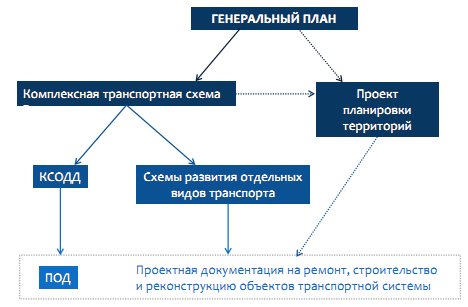 ОБОЗНАЧЕНИЯ И СОКРАЩЕНИЯОБЩИЕ СВЕДЕНИЯОбщие сведения об Устюженском муниципальном районе Вологодской областиУстюженский район расположен в юго-западной части Вологодской области. Административный центр района находится в городе Устюжна, который расположен в центральной части района, на расстоянии 250 км от областного центра - города Вологда и 130 км от города Череповца.Район граничит: на севере – с Бабаевским и Кадуйским районами Вологодской области;на востоке – с Череповецким районом Вологодской области и Весьегонским муниципальным округом Тверской области;на юге – с Сандовским районом Тверской области;на западе – с Чагодощенским районом Вологодской области и Пестовским районом Новгородской области.В состав Устюженского муниципального района входят 1 городское и 1 сельское поселение, 6 муниципальных образований, в составе которых – 220 населенных пунктов. Далее представлена краткая характеристика городских и сельских поселений, входящих в состав муниципального района, в т.ч. перечислены наиболее крупные населенные пункты.Городское поселение «город Устюжна» (население – 8311 чел.) в составе: административного центра – г. Устюжна;Сельское поселение Желябовское (население – 2094 чел.) в составе: административного центра – п. им. Желябова, д. Соболево, д. Славынево, д. Слуды и др. насленных пунктов;Муниципальное образование Залесское (население – 1072 чел.) в составе: административного центра – д. Малое Восное, д. Степачево, д. Ярцево и др. населенных пунктов;Муниципальное образование Лентьевское (население – 873 чел.) в составе: административного центра – д. Лентьево, д. Ванское и др. населенных пунктов;Муниципальное образование Никифоровское (население – 1013 чел.) в составе: административного центра – п. Даниловское, п. Спасское, д. Веницы, д. Мелечино и др. населенных пунктов;Муниципальное образование Никольское (население – 970 чел.) в составе: административного центра – д. Никола, д. Расторопово и др. населенных пунктов;Муниципальное образование Мезженское (население – 560 чел.) в составе: административного центра – д. Долоцкое и др. населенных пунктов;Муниципальное образование Устюженское (население – 1886 чел.) в составе: д. Брилино, п. Юбилейный, д. Яковлевское, с. Михайловское и др. населенных пунктов.Общая численность населения Устюженского муниципального района составляет 16900 чел. (по состоянию на 01.01.2019).Визуально границы района и входящих в него населенных пунктов представлены на рисунке 1.1.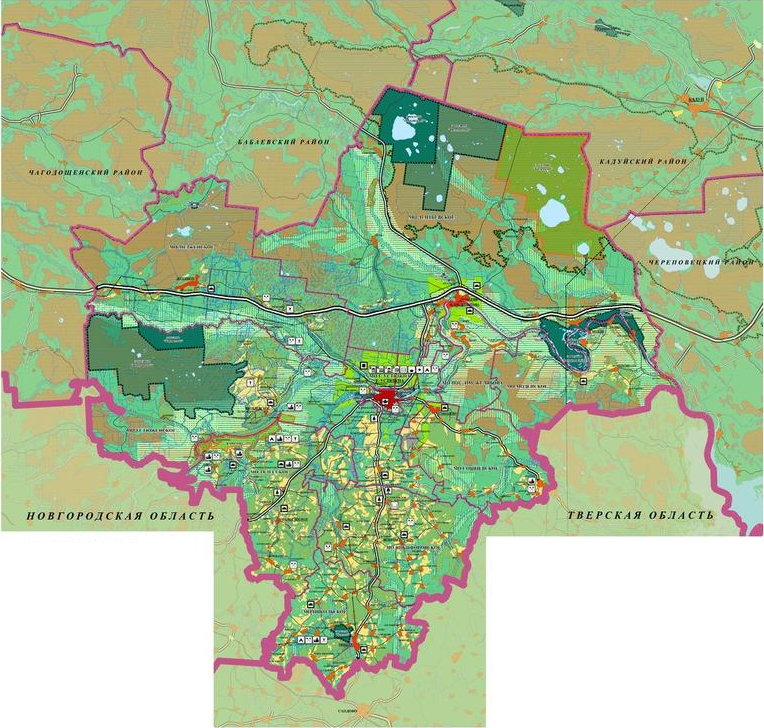 Рисунок 1.1 – Схема расположения границ Устюженского муниципального района и населенных пунктов, входящих в состав районаЭкономическая сфераВедущими организациями пищевой и перерабатывающей промышленности района являются ПО «Хлебозавод» (производство хлебобулочных изделий, розничная торговля через собственную торговую сеть) и АО «Вологодский молочный АПК» (производство сливочного масла, топленого масла, масляной пасты, молочного жира, спредов и топленых сливочно-растительных смесей).Лесопромышленный комплекс представлен предприятиями – МУП «Устюженский леспромхоз», ООО «ЛПК им. Желябова», Устюженский районный отдел – государственное лесничество, Устюженский лесхоз – филиал ГУ ВО «Вологдалесхоз».В сельском хозяйстве района функционируют: 9 сельскохозяйственных организаций, зарегистрировано 55 КФХ и ИП. Перспективными направлениями развития сельского хозяйства Устюженского муниципального района являются молочное животноводство, льноводство и картофелеводство.КлиматКлимат района умеренно-континентальный, с холодной продолжительной зимой, короткой весной, и умеренно-теплым коротким летом, длительной и сырой осенью.Среднемесячная температура самого холодного месяца, января - минус 11,5оС, самого теплого, июля – 17,2оС. Абсолютный максимум температуры воздуха достигает 34,6оС, абсолютный минимум – минус 49,4оС. Среднегодовое количество атмосферных осадков составляет около 400мм. Примерно 80% годового количества осадков приходится на теплое время года. Ветры преимущественно западные и юго-западные, слабые, с переходом в умеренные.ХАРАКТЕРИСТИКА СЛОЖИВШЕЙСЯ СИТУАЦИИ ПО ОРГАНИЗАЦИИ ДОРОЖНОГО ДВИЖЕНИЯ НА ТЕРРИТОРИИ УСТЮЖЕНСКОГО МУНИЦИПАЛЬНОГО РАЙОНАТранспортный каркас Устюженского муниципального района представлен автодорогами федерального, регионального или межмуниципального и местного значения.Важнейшими транспортными осями Устюженского района являются: автодороги А-114 Вологда – Новая Ладога (пересекает территорию района в широтном направлении и обеспечивает внешние связи района с соседними районами Вологодской области, связывает Устюженское Мезженское, Лентьевское муниципальные образования и сельское поселение Желябовское с сетью дорог района), А-122 А-114 - Устюжна - Крестцы - Яжелбицы - Великие Луки – Невель (связывает городское поселение «город Устюжна», муниципальное образование Залесское, а также северную часть района с сетью дорог района, имеет внешнюю связь с Пестовским районом Новгородской области), а/д 19Н-040 Тверь - Бежецк - Весьегонск - Устюжна (связывает населенные пункты Желябовского сельского поселения с сетью дорог района, имеет выход на Весьеногский район Тверской области), а/д 19Н-046 Устюжна – Сандово (связывает Никифоровское и Никольское муниципальные образования с сетью дорог района, имеет внешнюю связь с Сандовским районом Тверской области).В Устюженском муниципальном районе искусственные сооружения представлены мостами, транспортные развязки на территории района отсутствуют. Перечень мостов принят в соответствии с решением Земского Собрания Устюженского муниципального района №42 от 28.06.2018 (таблица 1.1).Таблица 1.1.Расположение и характеристика мостов на территории Устюженского районаОписание используемых методов и средств получения исходной информацииИсходная информация для разработки комплексной схемы организации дорожного движения на территории Устюженского муниципального района Вологодской области получена из следующих источников:Исходная информация, полученная от заказчика согласно примерному перечню исходной информации, необходимой для разработки документации по ОДД, установленного приказом Министерства транспорта РФ от 30 июля 2020 года № 274 «Об утверждении Правил подготовки проектов и схем организации дорожного движения».Данные, полученные из общедоступных официальных интернет источников.Результаты анализа организационной деятельности органов государственной власти субъекта Российской Федерации и органов местного самоуправления по ОДД1.2.1. Содержание организационной деятельности органов государственной власти субъекта Российской Федерации и органов местного самоуправления по организации дорожного движенияСогласно Федеральному закону №53-ФЗ «Об организации дорожного движения и о внесении изменений в отдельные законодательные акты Российской Федерации», организационная деятельность органов государственной власти субъекта Российской Федерации и органов местного самоуправления по организации дорожного движения», полномочия в области ОДД включают в себя:1) Разработка и реализация региональной политики в области организации дорожного движения на территориях субъектов Российской Федерации в соответствии с государственной политикой Российской Федерации в области организации дорожного движения;
2) Организация и мониторинг дорожного движения на автомобильных дорогах регионального или межмуниципального значения, местного значения;
3) Установка, замена, демонтаж и содержание технических средств организации дорожного движения на автомобильных дорогах регионального или межмуниципального значения;
4) Ведение реестра парковок общего пользования, расположенных на автомобильных дорогах регионального или межмуниципального значения, местного значения;5) Осуществление регионального государственного контроля в сфере организации дорожного движения;6) Утверждение определенных нормативов финансовых затрат бюджетов субъектов Российской Федерации на выполнение работ и оказание услуг по реализации мероприятий по организации дорожного движения на автомобильных дорогах регионального или межмуниципального значения;7) Определение методики расчета размера платы за пользование платными парковками на автомобильных дорогах регионального или межмуниципального значения, автомобильных дорогах местного значения, а также установление ее максимального размера;
1.2.1.1. Реализация региональной и муниципальной политики в области организации дорожного движения на территории муниципального образованияЦелью государственной политики в сфере организации дорожного движения (ОДД) является достижение высоких стандартов качества жизни населения и обслуживания экономики за счет эффективного и качественного удовлетворения транспортного спроса при условии одновременной минимизации всех видов, сопутствующих социальных, экономических и экологических издержек.Целью государственного регулирования в сфере организации дорожного движения и развития территориальных транспортных систем является создание правовых, экономических и технических условий для обеспечения надежного и безопасного движения транспортных средств и пешеходов.Государственная политика в сфере организации дорожного движения включает в себя следующие направления:совершенствование территориального и территориально-транспортного планирования;развитие улично-дорожных сетей;модернизация общественного пассажирского транспорта;организация парковочного пространства и парковочная политика;введение приоритетов в управлении движением автотранспорта;совершенствование инженерных средств и методов организации дорожного движения;оптимизация работы грузового автомобильного транспорта;формирование новых стереотипов транспортного поведения населения;поощрение современных форм организации различных видов трудовой деятельности, сокращающих транспортный спрос населения и общественные транспортные издержки для государства.Ведущая роль в регламентации общественных отношений в области организации дорожного движения принадлежит Федеральному закону от 10.12.1995 № 196-ФЗ (ред. От 08.12.2020) «О безопасности дорожного движения», который определяет понятие «организация дорожного движения» как комплекс организационно-правовых, организационно-технических мероприятий и распорядительных действий по управлению движением на дорогах. Этот закон не регулирует всего круга вопросов, связанных с организацией дорожного движения в предложенном толковании, а ограничивается вопросами обеспечения безопасности дорожного движения без установления целевых ориентиров этой деятельности.Действующее законодательство, в том числе Федеральный закон от 06.10.2003 № 131-ФЗ (ред. От 22.12.2020) «Об общих принципах организации местного самоуправления в Российской Федерации», Градостроительный кодекс и Земельный кодекс, не позволяют чётко распределять обязанности и ответственность субъектов организации дорожного движения на всех уровнях, установить их функциональные связи, координировать их деятельность, рационально планировать осуществление комплексных мероприятий в данной сфере. Таким образом, местные власти, уполномоченные Федеральным законом «Об общих принципах организации местного самоуправления в Российской Федерации» заниматься вопросами муниципального дорожного строительства, содержанием объектов транспортной инфраструктуры, а также созданием условий для предоставления транспортных услуг населению и организации его транспортного обслуживания, остаются один на один с проблемами, порождёнными перегруженностью улично-дорожных сетей. При этом, за редким исключением, они не располагают ни правовыми, ни институциональными, ни финансовыми, ни методическими, ни кадровыми ресурсами.С учетом действующего законодательства задачи деятельности по ОДД фактически распределены между уровнями управления следующим образом:а) федеральный уровень:разработка новых правовых документов, регулирующих деятельность в сфере транспортного планирования, управления транспортным спросом и организации дорожного движения;разработка нормативных документов, методических рекомендаций и руководств по формированию и реализации планов и программ в сфере транспортного планирования, управления транспортным спросом и организации дорожного движения, на местном уровне;обеспечение соответствия деятельности местных властей в данной сфере принципам государственной политики средствами экспертизы, надзора и контроля;б) региональный уровень:обеспечение и регулирование взаимодействия властей муниципальных образований, входящих в состав региона, при разработке и реализации планов и программ управления транспортным спросом и организации дорожного движения местного уровня;согласование конкретных мероприятий по управлению транспортным спросом и организации дорожного движения, проводимых местными властями, в случае если эти мероприятия затрагивают дорожную сеть регионального значения;в) местный уровень:разработка программ комплексного развития транспортной инфраструктуры (ПКРТИ) и комплексных схем организации дорожного движения (КСОДД) в составе документов территориального планирования, на основе принципов государственной политики в данной сфере;разработка и реализация программ мероприятий по управлению транспортным спросом и организации дорожного движения на основе принятых документов территориального планирования и планировки территории.Для проведения современной политики в области ОДД используются следующие принципы.Отношение к пропускной способности дорожных сетей как к ограниченному, но жизненно необходимому ресурсу, пользующемуся повышенным спросом. Его дефицит приводит к транспортным заторам, что эквивалентно очередям за дефицитным товаром. С дефицитом борются двумя путями – либо увеличением уровня предложения (наращивание пропускной способности УДС), либо уменьшением уровня спроса (ограничением доступа на дороги или введением платы за пользование). Таким образом, решение проблемы перегруженности поселковых УДС заключается в выборе методов, которые позволят регулировать транспортный спрос, влиять на его величину и структуру.Максимально полное использование имеющейся пропускной способности дорожных сетей.Комплексность принимаемых решений, под которой подразумевается координация деятельности в сфере ОДД с деятельностью в сфере градостроительства, дорожного строительства, развития общественного пассажирского и грузового автотранспорта.Непрерывность планирования, мониторинга реализации планов, и их корректировки.Как показывает мировой опыт, данные принципы могут быть реализованы следующими методами:совершенствованием существующих схем движения автотранспорта и методов регулирования движения на существующих дорожных сетях – реализуется с помощью традиционных средств организации дорожного движения (таких, как установка дорожных знаков, нанесение разметки на проезжую часть, светофорное регулирование, введение одностороннего движения и т.д.);введением прямых и косвенных ограничений на пользование УДС некоторыми типами транспортных средств (ограничения парковки в зонах с перегруженной УДС, постоянные или временные запреты на въезд, платный въезд и парковку);информационным обеспечением участников дорожного движения через специализированные радиоканалы, услуги сети Интернет и сотовой связи, электронные табло и т.п., (оповещение водителей о состоянии дорожной сети, оптимальном маршруте, ДТП, пробках и т.д.);развитием общественного пассажирского транспорта как главного, и зачастую и единственного конкурента личного легкового автомобиля (открытие новых маршрутов, строительство пересадочных узлов и пассажирских терминалов, предоставление наземному общественному пассажирскому транспорту приоритета в дорожном движении, устройство «перехватывающих парковок», прогрессивная тарифная политика, развитие новых видов внеуличного транспорта и т.п.);учетом транспортной составляющей при градостроительной деятельности (снижение уровня транспортного спроса средствами градостроительного планирования, обеспечение сбалансированного транспортного и социально-экономического развития территории, проектирование «самодостаточных» с точки зрения занятости населения районов, обязательная разработка ПКРТИ, КСОДД и т.п.).1.2.1.2. Организация и мониторинг дорожного движения на автомобильных дорогах регионального или межмуниципального значения, а также местного значения, расположенных в границах муниципальных образований, за исключением автомобильных дорог федерального значенияМинистерство транспорта Российской Федерации определяет организацию дорожного движения как деятельность по упорядочиванию движения транспортных средств и (или) пешеходов на дорогах, направленную на снижение потерь времени (задержек) при их передвижении, при условии обеспечения безопасности дорожного движения. Под мониторингом дорожного движения понимается сбор, обработка и накопление данных о параметрах движения транспортных средств (скорости движения, интенсивности, уровня загрузки, интервалов движения, дислокации и состояния технических средств организации дорожного движения) на автомобильных дорогах, улицах, отдельных их участках, транспортных узлах, характерных участках улично-дорожной сети городских округов и поселений с целью контроля соответствия транспортно-эксплуатационных характеристик улично-дорожной сети потребностям транспортной системы.Постановление Правительства РФ от 11.06.2004 № 274 (ред. От 26.05.2020) «Вопросы Министерства транспорта Российской Федерации» пунктом 1 устанавливает, что Министерство транспорта Российской Федерации является федеральным органом исполнительной власти в области транспорта, осуществляющим функции по выработке государственной политики и нормативно-правовому регулированию в сфере гражданской авиации, использования воздушного пространства и аэронавигационного обслуживания пользователей воздушного пространства Российской Федерации, авиационно-космического поиска и спасания, морского (включая морские порты), внутреннего водного, железнодорожного, автомобильного, внеуличного, городского наземного электрического и промышленного транспорта, дорожного хозяйства, эксплуатации и обеспечения безопасности судоходных гидротехнических сооружений, обеспечения транспортной безопасности, а также государственной регистрации прав на воздушные суда и сделок с ними и организации дорожного движения в части организационно-правовых мероприятий по управлению движением на автомобильных дорогах.В целях эффективного разграничения полномочий в области организации дорожного движения между Российской Федерации, субъектами Российской Федерации и органами местного самоуправления разграничение компетенции должно определяться посредством установления исчерпывающего перечня вопросов, закрепляемых за Российской Федерацией, субъектами Российской Федерации и органами местного самоуправления.Существенным правовым пробелом является и то обстоятельство, что на законодательном уровне не содержится четкой системы разграничения ответственности и полномочий государственных органов исполнительной власти в области организации дорожного движения.Таким образом, полномочия по организации дорожного движения и мониторинга дорожного движения на автомобильных дорогах регионального или межмуниципального значения, а также местного значения, расположенных в границах муниципальных образований, за исключением автомобильных дорог федерального значения, находятся у исполнительных органов государственной власти федерального и регионального уровня. На местном уровне участие в данной деятельности сведено к разработке и реализации ПКРТИ, КСОДД и проектов организации дорожного движения (ПОДД).1.2.1.3. Ведение учета основных параметров дорожного движения на территории муниципальных образованийК основным параметрам дорожного движения относятся параметры дорожного движения, характеризующие среднюю скорость передвижения транспортных средств по дорогам, потерю времени (задержку) в передвижении транспортных средств или пешеходов, среднее количество транспортных средств в движении, приходящиеся на один километр полосы для движения (плотность движения).Порядок определения основных параметров дорожного движения, порядок ведения их учета, использования учетных сведений и формирования отчетных данных в области организации дорожного движения устанавливается Правительством Российской Федерации. Учет основных параметров предназначен для организации и проведения федеральными органами исполнительной власти, органами исполнительной власти субъектов Российской Федерации и органами местного самоуправления работ по подготовке и реализации государственной и муниципальной политики в области организации дорожного движения.1.2.1.4. Ведение реестра парковок общего пользования на территориях муниципальных образованийМинистерство Транспорта Российской Федерации определяет:парковку общего пользования, как парковку (парковочное место), предназначенную для использования неограниченным кругом лиц;владельца парковки, как уполномоченный орган субъекта Российской Федерации, уполномоченный орган местного самоуправления, юридическое лицо или индивидуального предпринимателя, во владении которого находится парковка.Реестр парковок общего пользования представляет собой информационный ресурс, содержащий сведения о парковках общего пользования, расположенных на территориях муниципальных образований, вне зависимости от их назначения и формы собственности.Ведение реестра парковок общего пользования осуществляется уполномоченным органом местного самоуправления в порядке, установленном уполномоченным органом государственной власти субъекта Российской Федерации.Контроль за соблюдением правил использования парковок общего пользования осуществляется владельцами парковок.1.2.2. Анализ организационной деятельности органов местного самоуправления по организации дорожного движенияУставом Устюженского муниципального района Вологодской области, принятым решением Земского собрания Устюженского муниципального района №55 от 03.08.2018, к вопросам местного значения муниципального образования относится дорожная деятельность в отношении автомобильных дорог местного значения вне границ населенных пунктов в границах Устюженского муниципального района, осуществление муниципального контроля за сохранностью автомобильных дорог местного значения вне границ населенных пунктов в границах Устюженского муниципального района, и обеспечение безопасности дорожного движения на них, а также осуществление иных полномочий в области использования автомобильных дорог и осуществления дорожной деятельности в соответствии с законодательством Российской Федерации. Федеральным законом от 08.11.2007 № 257-ФЗ (ред. От 08.12.2020) «Об автомобильных дорогах и о дорожной деятельности в Российской Федерации и о внесении изменений в отдельные законодательные акты Российской Федерации» работы по организации дорожного движения отнесены к содержанию автомобильных дорог, т.е. рассматривается как часть исключительно дорожной деятельности. В то же время, вопросы обеспечения пропускной способности дорог этим законом не регулируются и соответствующие цели не ставятся.Таким образом, задачи деятельности по ОДД на территории муниципального района фактически решают органы местного самоуправления муниципального образования.Во исполнение Поручения Президента РФ от 30.04.1997 № Пр-637 (пункт «4б») данного на заседании Президиума Госсовета РФ по вопросам безопасности дорожного движения, состоявшегося 14 марта 2016 года в г. Ярославле, согласно которому органам местного самоуправления РФ предписано в срок до 1 декабря 2018 года разработать КСОДД на территориях муниципальных образований, администрацией Устюженского муниципального района была инициирована разработка настоящего проекта. На основе утвержденного документа по итогам разработки, в целях физической реализации мероприятий КСОДД по организации дорожного движения, органы местного самоуправления Устюженского муниципального района могут организовывать разработку ПОДД. С целью решения вопросов, связанных с обеспечением достаточного парковочного пространства, рекомендуется организовать работу по ведению реестра парковок общего пользования на территории Устюженского муниципального района в соответствии с пунктом 1.2.1.4 настоящей КСОДД.Результаты анализа нормативного, правового и информационного обеспечения деятельности в сфере ОДДВ настоящее время в Российской Федерации основным и единственным специальным законодательным актом в сфере регулирования организации дорожного движения является Федеральный закон от 10.12.1995 № 196-ФЗ (ред. От 08.12.2020) «О безопасности дорожного движения» (далее – Федеральный закон № 196-ФЗ), который определяет правовые основы обеспечения безопасности дорожного движения на территории Российской Федерации и обеспечивает правовую охрану жизни, здоровья и имущества граждан, защиту их прав и законных интересов, а также защиту интересов общества и государства путем предупреждения дорожно-транспортных происшествий, снижения тяжести их последствий. В то же время положения Федерального закона № 196-ФЗ нацелены исключительно на обеспечение безопасности дорожного движения и не создают необходимой правовой основы для организации эффективного и бесперебойного движения транспортных и пешеходных потоков по дорогам. Данный закон являясь, по сути, основным законодательным актом, регулирующим вопросы организации дорожного движения, тем не менее, не определяет организацию дорожного движения как самостоятельный объект правового регулирования, не закрепляет и основную цель этой деятельности – обеспечение условий для безопасного, эффективного (бесперебойного) дорожного движения.Федеральным законом от 08.11.2007 № 257-ФЗ (ред. От 08.12.2020) «Об автомобильных дорогах и о дорожной деятельности в Российской Федерации и о внесении изменений в отдельные законодательные акты Российской Федерации» (далее – Федеральный закон № 257-ФЗ) работы по организации дорожного движения отнесены к содержанию автомобильных дорог, т.е. рассматривается как часть исключительно дорожной деятельности. В тоже время, вопросы обеспечения пропускной способности дорог этим законом не регулируются и соответствующие цели не ставятся.На подзаконном уровне дорожное движение регулируется Правилами дорожного движения Российской Федерации (утверждены постановлением Совета Министров – Правительства Российской Федерации от 23.10.1993 № 1090 (ред. От 26.03.2020)) (далее – Правила дорожного движения), а также иными нормативными правовыми актами Правительства Российской Федерации, Минтранса России, МВД России, других органов государственной власти, которые в той или иной степени затрагивают вопросы правового регулирования движения по дорогам.Проведенный анализ российского законодательства показывает, что на федеральном уровне организация дорожного движения в настоящее время регулируется, в первую очередь, как составная часть деятельности по обеспечению безопасности дорожного движения. При этом и организация дорожного движения, и сама деятельность по обеспечению безопасности дорожного движения, Федеральным законом № 257-ФЗ включены в дорожную деятельность.Таким образом, если правовое регулирование в сфере обеспечения безопасности дорожного движения в Российской Федерации достаточно детализировано и в основном соответствует международным правовым принципам в сфере дорожного движения, то отношения в сфере организации дорожного движения остаются без надлежащей законодательной основы, уступают по степени детализации и кругу регулируемых вопросов законам иных государств, регулирующих дорожное движение.На основании анализа статьи 5 и части первой статьи 6 Федерального закона № 196-ФЗ с учетом иных его положений и других действующих законодательных актов, регламентирующих вопросы обеспечения безопасности дорожного движения, следует сделать вывод, что Федеральный закон № 196-ФЗ не устанавливает четких границ компетенции Российской Федерации в сфере осуществления деятельности по организации дорожного движения.Определяя предметы ведения Российской Федерации в области обеспечения безопасности дорожного движения, Федеральный закон № 196-ФЗ прямо не указывает среди них осуществление деятельности по организации дорожного движения.Федеральным законом № 196-ФЗ в редакции Федерального закона № 192-ФЗ определена общая норма, относящая к полномочиям органов исполнительной власти субъектов Российской Федерации в области обеспечения безопасности дорожного движения осуществление мероприятий по обеспечению безопасности дорожного движения на автомобильных дорогах регионального или межмуниципального значения при осуществлении дорожной деятельности.В целях эффективного разграничения полномочий в области организации дорожного движения между Российской Федерацией, субъектами Российской Федерации и органами местного самоуправления разграничение компетенции должно определяться посредством установления исчерпывающего перечня вопросов, закрепляемых за Российской Федерацией, субъектами Российской Федерации и органами местного самоуправления.Существенным правовым пробелом является и то обстоятельство, что на законодательном уровне не содержится четкой системы разграничения ответственности и полномочий государственных органов исполнительной власти в области организации дорожного движения.В настоящее время за выработку государственной политики и нормативное правовое регулирование в сфере организации дорожного движения отвечает Министерство транспорта Российской Федерации. В то же время ГИБДД МВД России является единственным органом, осуществляющим комплексное воздействие практически на все элементы деятельности по обеспечению безопасности дорожного движения. В соответствии с Федеральным законом от 07.02.2011 № 3-ФЗ (ред. От 06.02.2020) «О полиции» на полицию возложены прямые обязанности по обеспечению безопасности дорожного движения и регулированию дорожного движения. Указом Президента РФ от 15.06.1998 № 711 (ред. От 15.09.2018) установлены следующие обязанности ГИБДД МВД России: регулирование дорожного движения, в том числе с использованием технических средств и автоматизированных систем, обеспечение организации движения транспортных средств и пешеходов в местах проведения аварийно-спасательных работ и массовых мероприятий. При этом ГИБДД МВД России, однако, не является тем органом, на котором лежит непосредственная ответственность за осуществление мероприятий по организации дорожного движения в целях повышения пропускной способности дорог.Кроме того, анализ законодательства в смежных областях деятельности показал, что недостаточно урегулирован вопрос планирования в сфере организации дорожного движения на стадиях градостроительного проектирования, что представляется весьма важным с точки зрения эффективности обеспечения бесперебойного и безопасного дорожного движения, особенно, в крупных населенных пунктах.Таким образом, действующая в Российской Федерации правовая база в сфере организации дорожного движения и смежных областях деятельности не позволяет чётко распределить обязанности и ответственность субъектов организации дорожного движения на всех уровнях, установить их функциональные связи, координировать их деятельность, рационально планировать осуществление комплексных мероприятий в данной сфере.В целях активизации и повышения эффективности деятельности органов местного самоуправления в сфере организации дорожного движения, в последнее время был издан ряд подзаконных актов:Поручение Президента РФ № Пр-637, данное на заседании Президиума Госсовета РФ по вопросам безопасности дорожного движения, состоявшегося 14 марта 2016 года в г. Ярославле, согласно пункту «4б» которого органам местного самоуправления РФ предписано в срок до 1 декабря 2018 года разработать КСОДД на территориях муниципальных образований;Приказ Министерства транспорта Российской Федерации от 30 июля 2020 года № 274 «Об утверждении Правил подготовки проектов и схем дорожного движения»;Приказ Министерства транспорта Российской Федерации от 26.05.2016 № 131 «Об утверждении порядка осуществления мониторинга разработки и утверждения программ комплексного развития транспортной инфраструктуры поселений, городских округов».Информационное обеспечение деятельности местных органов власти в сфере организации дорожного движения условно можно разделить на два блока:организационно-технический, предназначенный для информирования участников дорожного движения об изменениях в установленной схеме организации дорожного движения на территории Устюженского муниципального района, вводимых на временной основе в целях обеспечения безопасного проведения различных мероприятий;общеинформационный, предназначенный для ознакомления населения о состоянии, проблемах и перспективах развития транспортной системы Устюженского муниципального района, включающий в себя отчеты, доклады органов местного самоуправления по данной тематике, аналитические и справочные материалы, форумы и т.п.Использование средств теле- и радиовещания позволяет своевременно оповещать граждан об изменениях в организации дорожного движения и иных действиях органов местного самоуправления в сфере ОДД. Данный способ информационного обеспечения деятельности в сфере ОДД характеризуется наибольшим охватом по сравнению с другими информационными ресурсами.Одним из передовых способов информирования граждан, как в крупных городах России, так и за рубежом, является создание информационных порталов и разработка специальных мобильных приложений. Данные системы позволяют не только информировать граждан о происходящих изменениях, но и обеспечивать «обратную связь» с населением путем анализа обращений и предложений граждан, изучения общественного мнения, проведения социологических опросов среди жителей поселения.Примером может являться проект «Активный гражданин», запущенный несколько лет назад по инициативе Правительства Москвы. Среди главных задач этой системы — получение мнения горожан по актуальным вопросам, касающимся развития поселения. Таким образом, граждане могут влиять на решения, принимаемые властями. Опросы «Активного гражданина» делятся на три категории: общегородские, отраслевые и районные. Проект доступен на сайте, а также на мобильных платформах IOS, Android и WindowsPhone.В качестве инструментов информационного обеспечения деятельности местных органов власти Устюженского муниципального района в сфере организации дорожного движения также используются следующие электронные ресурсы: официальный сайт администрации Устюженского района (http://ustyzna.ru/), официальные сайты администраций муниципальных образований, входящих в состав района (http://admgorust.ru/ и др.). Также в качестве инструментов информационного обеспечения используются средства массовой информации Вологодской области (https://newsvo.ru/, http://vologdaregion.ru и др.).Теме организации дорожного движения, а также повышения безопасности на дорогах органами власти региона и муниципальных образований уделяется постоянное и пристальное внимание.Таким образом, система информационного обеспечения деятельности органов местного самоуправления в сфере организации дорожного движения отвечает общепринятым нормам информирования населения. Однако возможно стоит предусмотреть создание единого регионального информационного портала Вологодской области, в том числе и в виде мобильного приложения.Результаты анализа имеющихся документов территориального планирования и документации по планировке территории, документов стратегического планированияВ соответствии с передовыми тенденциями в области организации дорожного движения документацией по организации дорожного движения являются комплексные схемы организации дорожного движения и (или) проекты организации дорожного движения. Документация по организации дорожного движения разрабатывается на основе документов территориального планирования, документации по планировке территорий, подготовка и утверждение которых осуществляются в соответствии с Градостроительным кодексом Российской Федерации, планов и программ комплексного социально-экономического развития муниципальных образований (при их наличии), долгосрочных целевых программ, программ комплексного развития транспортной инфраструктуры городских округов, поселений, материалов инженерных изысканий, результатов исследования существующих и прогнозируемых параметров дорожного движения, статистической информации.1.4.1. Анализ имеющихся документов территориального планированияСогласно Градостроительному кодексу Российской Федерации от 29.12.2004 № 190-ФЗ (ред. 08.12.2020) документами территориального планирования муниципальных образований являются:генеральные планы поселений:схемы территориального планирования (СТП).Документы территориального планирования муниципальных образований устанавливают границы муниципальных образований, размещение объектов местного значения, границы населенных пунктов, границы и параметры функциональных зон (зон, для которых определены границы и функциональное назначение).1.4.1.1 Анализ схемы территориального планирования Устюженского муниципального районаВ рамках разработки данной схемы были проанализированы генеральные планы муниципальных образований, входящих в состав Устюженского муниципального района.Генеральными планами городского и сельского поселений, муниципальных образований в составе Устюженского муниципального района предусмотрены следующие мероприятия в области транспортной инфраструктуры:На территории Желябовского сельского поселения (до 2040 года):выделение улично-дорожной сети из опорной сети дорог сельского поселения; разработка рациональных улично-дорожных схем сетей для каждого населенного пункта; обеспечение твердых покрытий на главных, а далее и на всех улицах населенных пунктов; благоустройство улиц (в том числе обеспечение поверхностного водоотвода) и обеспечение их своевременного ремонта и высокого уровня содержания.Мероприятия для сельского поселения предусмотрены проектом генерального плана, действующий генеральный план поселения отсутствует.На территории Залесского муниципального образования (до 2045 года):Строительство АЗС у д. ЗалесьеСтроительство СТО в д. Малое ВосноеРеконструкция улично-дорожной сети в границах населенных пунктовПриведение нормативной плотности улично-дорожной сети в границах населенных пунктовКапитальный ремонт автомобильной дороги местного значения Степачево-Хрипелево между населенными пунктами д. Степачево и д. Хрипелево (1,4 км)Мероприятия для муниципального образования предусмотрены проектом генерального плана, действующий генеральный план поселения отсутствует.На территории Мезженского муниципального образования (до 2035 года):Обустройство а/б покрытия на а/д Устюжна-Мочала (в т.ч. ремонт существующего)Ремонт а/д Подъезд к кладбищу д. НоваяРемонт а/д Подъезд к д.Малое МедведевоРемонт а/д Подъезд к д. СавиноРемонт а/д Подъезд к д.ЖилиноРемонт а/д Подъезд к д.МихалевоРемонт а/д Подъезд к д.МезгаРемонт а/д Подъезд к д.ЛогиновоРемонт а/д Подъезд к д.РожневоРемонт а/д Подъезд к д.КишкиноРемонт а/д Подъезд к д.ДеревягаРемонт а/д Подъезд к д.ДемиховоРемонт а/д Подъезд к д.ДолоцкоеРемонт мостов на территории муниципального образования.Мероприятия для муниципального образования предусмотрены генеральным планом, утвержденным решением Земского собрания Устюженского муниципального района № 95 от 22.12.2017.На территории Никифоровского муниципального образования (до 2035 года):Реконструкция а/д Веницы-Ивановское-Конюхово с обустройством а/б покрытияРемонт а/д Даниловское-ВеницыРеконструкция а/д Малое Восное – Спасское – Дубровка (участок 10-15,7 км) с обустройством а/б покрытияРеконструкция а/д Никифорово – Осиновик с обустройством а/б покрытияРемонт Устюжна – ЗванаРемонт Устюжна – СандовоКапитальный ремонт а/д Подъезд к д. Трестенка с обустройством а/б покрытияКапитальный ремонт а/д Веницы-Козлово с обустройством а/б покрытияКапитальный ремонт а/д Веницы-Загорье-Теплино с обустройством а/б покрытияКапитальный ремонт а/д Даниловское-Бородино с обустройством а/б покрытияКапитальный ремонт а/д Подольское-Мелечино с обустройством а/б покрытияРемонт а/д Демцыно-Подъем (Мелечино)Ремонт а/д Мелечино-СпасскоеРемонт мостов на территории муниципального образования.Мероприятия для муниципального образования предусмотрены генеральным планом, утвержденным решением Земского собрания Устюженского муниципального района №97 от 22.12.2017.На территории Никольского муниципального образования (до 2045 года):Строительство АЗС в д. НиколаСтроительство СТО южнее д. РастороповоРеконструкция улично-дорожной сети  границах населенных пунктовПриведение нормативной плотности улично-дорожной сети в границах населенных пунктовРеконструкция автомобильной дороги общего пользования местного значения Емельяниха-Костьяново между деревней Емельяниха и деревней Костьяново (2 км)Мероприятия для муниципального образования предусмотрены проектом генерального плана, действующий генеральный план поселения отсутствует.На территории Лентьевского муниципального образования (до 2030 года):Строительство подъезда к д.Горка с автодороги А-114 Вологда - Новая ЛадогаСтроительство моста через реку Ваня, западнее д.ВанскоеСтроительство моста через ручей между п. Староречье и д. Глины Строительство моста через реку МологуЗамена/реконструкция моста через реку Мережу в д.МережаМероприятия для муниципального образования предусмотрены генеральным планом, утвержденным решением Совета муниципального образования Лентьевское №110 от 29.12.2011.На территории Устюженского муниципального образования (до 2033 года)Реконструкция и строительство автодороги Клавдино – Леонтьево – Устюжна – Сандово с выходами на Пестово и ВесьегонскСтроительство автомобильной дороги регионального или межмуниципального значения Устюжна – МодноМероприятия для муниципального образования предусмотрены генеральным планом, утвержденным решением Совета муниципального образования Устюженское №45 от 25.03.2014.На территории остальных населенных пунктов мероприятий в области транспортной инфраструктуры генеральными планами не предусмотрено.1.4.2. Анализ имеющейся документации по планировке территорииК документам планирования территории Устюженского района относится также Схема территориального планирования (СТП) Устюженского района.К первоочередным задачам СТП в области дорожного хозяйства относятся:создание условий для обеспечения качественного и полноценного транспортного обслуживания платежеспособного населения района;развитие и сохранение дорожной сети района .Мероприятия, запланированные СТП Устюженского муниципального района в части транспортной инфраструктуры:Реконструкция автодороги: участок Клавдино-Лентьево-Устюжна-Сандово с выходами на Пестово и Весьегонск до 3-ей категории.Мероприятие предусмотрено схемой на первую очередь, т.е. до 2015 года, и в настоящее время является неактуальным.1.4.3. Анализ документов стратегического планированияВ целях проведения анализа документов стратегического планирования в части, касающейся Устюженского муниципального района, были рассмотрены соответствующие нормативные акты федерального, регионального и местного уровня.Стратегическое планирование в Российской Федерации (далее – стратегическое планирование) осуществляется на основании норм Федерального закона от 28.06.2014 № 172-ФЗ (ред. от 31.07.2020) «О стратегическом планировании в Российской Федерации» на федеральном уровне, уровне субъектов Российской Федерации и уровне муниципальных образований.К полномочиям органов местного самоуправления в сфере стратегического планирования относятся: определение долгосрочных целей и задач муниципального управления и социально-экономического развития муниципальных образований, согласованных с приоритетами и целями социально-экономического развития Российской Федерации и субъектов Российской Федерации; разработка, рассмотрение, утверждение (одобрение) и реализация документов стратегического планирования по вопросам, отнесенным к полномочиям органов местного самоуправления; мониторинг и контроль реализации документов стратегического планирования, утвержденных (одобренных) органами местного самоуправления; иные полномочия в сфере стратегического планирования, определенные федеральными законами и муниципальными нормативными правовыми актами.Основным стратегическим документом, который определяет направление развития всего транспортного комплекса страны, является «Транспортная стратегия Российской Федерации на период до 2033 года» (утверждена распоряжением Правительства РФ от 22.11.2008 № 1734-р (ред. от 12.05.2018)).Главная задача государства в сфере функционирования и развития транспортной системы России – создание условий для экономического роста, повышение конкурентоспособности национальной экономики и качества жизни населения через доступ к безопасным и качественным транспортным услугам, превращение географических особенностей России в ее конкурентное преимущество.Цели Транспортной стратегии:формирование единого транспортного пространства России на базе сбалансированного опережающего развития эффективной транспортной инфраструктуры;обеспечение доступности и качества транспортно-логистических услуг в области грузовых перевозок на уровне потребностей развития экономики страны;обеспечение доступности и качества транспортных услуг для населения в соответствии с социальными стандартами;интеграция в мировое транспортное пространство, реализация транзитного потенциала страны;повышение уровня безопасности транспортной системы;снижение негативного воздействия транспортной системы на окружающую среду.«Концепция долгосрочного социально-экономического развития Российской Федерации на период до 2020 года» (утверждена распоряжением Правительства РФ от 17.11.2008 № 1662-р (ред. от 28.09.2018)) – это национальная социально-политическая государственная концепция, целью которой является проведение комплекса мероприятий по улучшению уровня жизни граждан страны, укреплению системы обороны, развития и унификаций экономических методов производства.Цель разработки «Концепции долгосрочного социально-экономического развития Российской Федерации на период до 2020 года» (Концепции) – определение путей и способов обеспечения в долгосрочной перспективе устойчивого повышения благосостояния российских граждан, национальной безопасности, динамического развития экономики, укрепления позиций России в мировом сообществе.В соответствии с этой целью в Концепции сформулированы:основные направления долгосрочного социально-экономического развития страны с учетом вызовов предстоящего периода;стратегия достижения поставленных целей, включая способы, направления и этапы;формы и механизмы стратегического партнерства государства, бизнеса и общества;цели, целевые индикаторы, приоритеты и основные задачи долгосрочной государственной политики в социальной сфере, в сфере науки и технологий, а также структурных преобразований в экономике;цели и приоритеты внешнеэкономической политики;параметры пространственного развития российской экономики, цели и задачи территориального развития.К документам планирования в области транспортной инфраструктуры местного значения относятся программы комплексного развития транспортной инфраструктуры. Программы транспортной инфраструктуры предусматривают следующие мероприятия:На территории сельского поселения Желябовского (до 2025 года):Проведение инвентаризации и паспортизации автомобильных дорог местного значения, регистрация земельных участков, занятых автодорогами местного значенияРемонт и капитальный ремонт автомобильных дорог и искусственных сооруженийСодержание автомобильных дорог общего пользования местного значения вне границ населенных пунктовСодержание автомобильных дорог общего пользования местного значения в границах населенных пунктовНа территории Залесского муниципального образования (до 2025 года):Содержание автомобильных дорог общего пользования местного значения вне границ населенных пунктовСодержание автомобильных дорог общего пользования местного значения в границах населенных пунктовНа территории Лентьевского муниципального образования (до 2025 года):Содержание автомобильных дорог общего пользования местного значения вне границ населенных пунктовСодержание автомобильных дорог общего пользования местного значения в границах населенных пунктовНа территории Мезженского муниципального образования (до 2025 года):Содержание автомобильных дорог общего пользования местного значения вне границ населенных пунктовСодержание автомобильных дорог общего пользования местного значения в границах населенных пунктовНа территории Никифоровского муниципального образования (до 2025 года):Содержание автомобильных дорог общего пользования местного значения вне границ населенных пунктовСодержание автомобильных дорог общего пользования местного значения в границах населенных пунктовНа территории Никольского муниципального образования (до 2025 года):Содержание автомобильных дорог общего пользования местного значения вне границ населенных пунктовСодержание автомобильных дорог общего пользования местного значения в границах населенных пунктовПрограмма комплексного развития Устюженского муниципального образования (утверждена постановлением №138 от 27.06.2016) разработана на период 2016-2018 годы и в настоящее время не является актуальной.Описание основных элементов дорог, их пересечений и примыканий, включая геометрические параметры элементов дороги, транспортно-эксплуатационные характеристикиТранспортная система Устюженского района представлена преимущественно автомобильным транспортом.Автомобильный транспорт представлен сетью автомобильных дорог федерального,  регионального и местного значения, является наиболее перспективным и социально значимым для муниципального района. В целом району протяженность дорог – 1008,746 км, в т.ч.:Федерального значения – 77,13 (а/д А-114 Вологда – Новая Ладога, а/д А-122 А-114 - Устюжна - Крестцы - Яжелбицы - Великие Луки – Невель);Регионального значения – 388,716 км;Местного значения – 596,043 км.Важнейшими транспортными осями Устюженского района являются: автодороги А-114 Вологда – Новая Ладога (пересекает территорию района в широтном направлении и обеспечивает внешние связи района с соседними районами Вологодской области, связывает Устюженское Мезженское, Лентьевское муниципальные образования и сельское поселение Желябовское с сетью дорог района), А-122 А-114 - Устюжна - Крестцы - Яжелбицы - Великие Луки – Невель (связывает городское поселение «город Устюжна», муниципальное образование Залесское, а также северную часть района с сетью дорог района, имеет внешнюю связь с Пестовским районом Новгородской области), а/д 19Н-040 Тверь - Бежецк - Весьегонск - Устюжна (связывает населенные пункты Желябовского сельского поселения с сетью дорог района, имеет выход на Весьеногский район Тверской области), а/д 19Н-046 Устюжна – Сандово (связывает Никифоровское и Никольское муниципальные образования с сетью дорог района, имеет внешнюю связь с Сандовским районом Тверской области).Перечень дорог регионального или межмуниципального значения представлен в таблице 1.2. Перечень дорог принят в соответствии с постановлением Правительства Вологодской области №13 от 14.01.2013 (с изм. от 10.08.2020).Таблица 1.2.Перечень дорог регионального или межмуниципального значения на территории Устюженского районаПеречни дорог местного значения представлен в Приложении 1. Перечень дорог вне границ населенных пунктов района принят в соответствии с решением Земского Собрания Устюженского муниципального района №20 от 28.04.2016. Перечень дорог в границах населенных пунктов района принят в соответствии с решением Земского Собрания Устюженского муниципального района №42 от 28.06.2018.Описание существующей организации движения транспортных средств и пешеходов на территории, в отношении которой осуществляется разработка КСОДД, включая описание организации движения маршрутных транспортных средств, размещения мест для стоянки и остановки транспортных средств, объектов дорожного сервисаУстюженский район расположен в юго-западной части Вологодской области. Административный центр района находится в городе Устюжна, который расположен в центральной части района, на расстоянии 250 км от областного центра - города Вологда и 130 км от города Череповца. Важнейшими транспортными осями Устюженского района являются: автодороги А-114 Вологда – Новая Ладога (пересекает территорию района в широтном направлении и обеспечивает внешние связи района с соседними районами Вологодской области, связывает Устюженское Мезженское, Лентьевское муниципальные образования и сельское поселение Желябовское с сетью дорог района), А-122 А-114 - Устюжна - Крестцы - Яжелбицы - Великие Луки – Невель (связывает городское поселение «город Устюжна», муниципальное образование Залесское, а также северную часть района с сетью дорог района, имеет внешнюю связь с Пестовским районом Новгородской области), а/д 19Н-040 Тверь - Бежецк - Весьегонск - Устюжна (связывает населенные пункты Желябовского сельского поселения с сетью дорог района, имеет выход на Весьеногский район Тверской области), а/д 19Н-046 Устюжна – Сандово (связывает Никифоровское и Никольское муниципальные образования с сетью дорог района, имеет внешнюю связь с Сандовским районом Тверской области).Автомобильный транспорт является перспективным и социально значимым для муниципального района. Между населенными пунктами района также имеется автобусное сообщение. Составным звеном инфраструктуры являются автотранспортные предприятия, обеспечивающие пассажирские и грузовые перевозки, автобусные остановки.Виды общественного транспорта, используемые населением, организациями и предприятиями Устюженского муниципального района представлены в таблице 1.3.Таблица 1.3Виды транспортаВ пределах поселений для перемещения население активно использует индивидуальный автомобильный и велосипедный транспорт, а также пользуется пешими маршрутами, проходящими по обустроенным и не обустроенным тротуарам и пешеходным переходам. В таблице 1.5 представлена численность парка автомобилей Устюженского района в разрезе населенных пунктов района. Численность парка автомобилей рассчитана в соответствии с МНГП района, согласно которому уровень автомобилизации на 2019 год составляет 391 авт./1000 жителей. Таблица 1.4Численность парка автомобилей Устюженского района На протяжении последних лет наблюдается тенденция к увеличению числа автомобилей на территории района. Основной прирост этого показателя осуществляется за счёт увеличения числа легковых автомобилей находящихся в собственности граждан. Хранение грузовых автомобилей, осуществляющих перевозки потребительских и строительных грузов, предусмотрено в строительных хозяйствах, а грузовых автомобилей, используемых для перевозки промышленных грузов, - на территории обслуживаемых ими предприятий.Хранение легковых автомобилей осуществляется преимущественно на придомовых территориях. Парковочные места имеются у всех объектов социальной инфраструктуры и у административных зданий хозяйствующих организаций. Пассажирские транспортные услуги на территории Устюженского района осуществляются по автобусным маршрутам (таблица 1.5). Реестр маршрутов принят в соответствии с постановлением администрации Устюженского муниципального района №417 от 30.06.2016 (ред. от 28.12).Таблица 1.5Характеристика работы маршрутов общественного транспортаНа территории муниципального района посадка пассажиров происходит на обустроенных и необустроенных остановочных пунктах.       На территории района движение пешеходов осуществляется по тротуарам и проезжим частям. Специализированные дорожки для велосипедного передвижения на территории района не предусмотрены. Движение велосипедистов осуществляется преимущественно по дорогам общего пользования и тротуарам.Для обслуживания автотранспорта на территории муниципального района имеются здания и сооружения автосервиса (таблица 1.6).Таблица 1.6Перечень зданий и сооружений автосервиса Результаты анализа параметров дорожного движения, а также параметров движения маршрутных транспортных средств и параметров размещения мест для стоянки и остановки транспортных средствВ целом обстановка в области параметров дорожного движения характеризуется как благоприятная. На территории муниципального района скорость движения в населенных пунктах ограничена 60 и 40 км/час, вне населенных пунктов 90 км/час. Стоит отметить, что скорость 90 км/час не является безопасной при движении по автомобильным дорогам с грунтовым покрытием, в связи с чем необходимо ввести ограничение скорости движения по автомобильным дорогам с грунтовым покрытием вне границ населенных пунктов - 60 км/ч.Маршрутные такси и автобусы по территории муниципального района передвигаются в общем потоке транспортных средств согласно расписанию по установленным маршрутам без задержек.В соответствии с нормами СП 42.13330.2016 обеспеченность парковочными местами легкового индивидуального автотранспорта должна быть 25 машино-мест на 1000 жителей.Следовательно, необходимое количество парковочных мест для хранения автомобилей на территории Устюженского района составит 422 машино-места, в т.ч. на территории г. Устюжна – 207 машиномест, Желябовского поселения – 56 машиномест, на территории остальных населенных пунктов – не более 50 парковочных мест.Хранение легковых автомобилей осуществляется преимущественно на придомовых территориях. Парковочные места имеются у всех объектов социальной инфраструктуры и у административных зданий хозяйствующих организаций.Результаты исследования пассажиропотоков и грузопотоковНа территории района действуют внутрирайонные автобусные маршруты (таблица 1.5). Согласно данным о социально-экономическом положении Устюженского муниципального района, за 2019 год перевезено пассажиров на 17,6% больше, чем за 2018 год. Пассажирооборот уменьшился на 3,2% по отношению к 2018 году.На территории района зарегистрированный грузовой транспорт принадлежит сельскохозяйственным предприятиям, предприятиям торговли и обрабатывающим производствам. Согласно данным о социально-экономическом положении Устюженского муниципального района, за 2019 год перевезено грузов 40,4 тыс. тонн, что на 17,2% ниже, чем за 2018 год. Грузооборот составил 1952,1 тыс.т/км., что на 71,9% ниже соответствующего периода предыдущего года.Транспортные средства, занятые в жилищно-коммунальном хозяйстве, осуществляют механическую уборку дорог, вывоз ТКО, посыпку противогололедными материалами. Содержание автомобильных дорог осуществляется подрядными организациями по муниципальным контрактам. Проверка качества содержания дорог по согласованному графику, в соответствии с установленными критериями.Результаты анализа условий дорожного движения, включая данные о загрузке пересечений и примыканий дорог со светофорным регулированиемАнализ условий дорожного движения включает в себя анализ степени затруднения движения, а также уровня безопасности для участников дорожного движения. При совместном использовании улично-дорожной сети автомобильным транспортом, пешеходами и велосипедистами, а также другими видами транспорта возникают конфликтные ситуации, для решения которых необходимо выделить приоритетную категорию участников дорожного движения.Дорожная сеть в населенных пунктах муниципального района преимущественно выполнена по прямоугольной системе планировки. Для данного вида характерно удобство для застройки территории при рассредотачивании транспортного движения по всей сети улиц, с затруднением выделения магистралей и проблемами в сообщении по диагональным направлениям. Свободные условия проезда транспорта, отсутствие заторов, ограничений движения транспорта, разделения населенных пунктов преградами, его относительная компактность создают удовлетворительные условия дорожного движения для индивидуального транспорта. На территории муниципального района светофорные объекты расположены на территории г. Устюжна, на перекрестках: ул. Ленина – пер. Коммунистический, ул. Пролетарская – пер. Коммунистический; у образовательных учреждений: по ул. Ленина у здания № 50 МОУ «Средняя школа № 2»; по ул. Карла Маркса у здания № 8 МОУ «Гимназия»; по пер. Терешковой у здания № 6а МОУ «Гимназия».Основные велосипедные потоки двигаются по наиболее оживленным улицам, как по проезжей части, так и по тротуарам.Данные об эксплуатационном состоянии технических средств ОДДМинистерство транспорта РФ определяет технические средства организации дорожного движения, как сооружения и устройства, являющиеся элементами обустройства дорог и предназначенные для упорядочивания движения транспортных средств и (или) пешеходов (дорожные знаки, разметка, светофоры, дорожные ограждения, направляющие устройства и иные сооружения и устройства, необходимые для технического обеспечения организации дорожного движения).Установка, замена, демонтаж и содержание технических средств организации дорожного движения осуществляются в соответствии с законодательством Российской Федерации об автомобильных дорогах и дорожной деятельности, законодательством Российской Федерации по безопасности дорожного движения и законодательством Российской Федерации о техническом регулировании и стандартизации.Согласно Федеральному закону от 08.11.2007 № 257-ФЗ (ред. от 08.12.2020) «Об автомобильных дорогах и о дорожной деятельности в Российской Федерации и о внесении изменений в отдельные законодательные акты Российской Федерации», деятельность по организации дорожного движения, включающая работы по содержанию и ремонту технических средств организации дорожного движения, отнесена в Российской Федерации к дорожной деятельности.Согласно Федеральному закону 10.12.1995 № 196-ФЗ (ред. от 08.12.2020) «О безопасности дорожного движения», деятельность по организации дорожного движения должна осуществляться на основе комплексного использования технических средств и конструкций, применение которых регламентировано действующими в Российской Федерации техническими регламентами и предусмотрено проектами и схемами организации дорожного движения.К законодательным актам в сфере использования и обслуживания технических средств организации дорожного движения относят также следующие Государственные стандарты:ГОСТ Р 52289-2004 «Технические средства организации дорожного движения. Правила применения дорожных знаков, разметки, светофоров, дорожных ограждений и направляющих устройств» (утв. Приказом Ростехрегулирования от 15.12.2004 № 120-ст) (ред. от 09.12.2013);ГОСТ Р 52290-2004 «Технические средства организации дорожного движения. Знаки дорожные. Общие технические требования» (утв. и введен в действие Приказом Ростехрегулирования от 15.12.2004 № 121-ст) (ред. от 09.12.2013);ГОСТ Р 52605-2006 «Технические средства организации дорожного движения. Искусственные неровности. Общие технические требования. Правила применения» (утв. и введен в действие Приказом Ростехрегулирования от 11.12.2006 № 295-ст) (ред. от 09.12.2013);ГОСТ Р 52765-2007 «Дороги автомобильные общего пользования. Элементы обустройства. Классификация» (утв. и введен в действие Приказом Ростехрегулирования от 23.10.2007 № 269-ст) (ред. от 09.12.2013);ГОСТ Р 52766-2007 «Дороги автомобильные общего пользования. Элементы обустройства. Общие требования» (утв. Приказом Ростехрегулирования от 23.10.2007 № 270-ст) (ред. от 09.12.2013);ГОСТ Р 52282-2004 «Технические средства организации дорожного движения. Правила применения дорожных знаков, разметки, светофоров, дорожных ограждений и направляющих устройств» (утв. и введен в действие Приказом Ростехрегулирования от 15.12.2004 № 109-ст);ГОСТ Р 52607-2006 «Технические средства организации дорожного движения. Ограждения дорожные удерживающие боковые для автомобилей. Общие технические требования» (утв. и введен в действие Приказом Ростехрегулирования от 11.12.2006 № 297-ст).На территории муниципального района светофорные объекты расположены на территории г. Устюжна, на перекрестках: ул. Ленина – пер. Коммунистический, ул. Пролетарская – пер. Коммунистический; у образовательных учреждений: по ул. Ленина у здания № 50 МОУ «Средняя школа № 2»; по ул. Карла Маркса у здания № 8 МОУ «Гимназия»; по пер. Терешковой у здания № 6а МОУ «Гимназия». На территории района расположены дорожные знаки, а также дорожные ограждения. Более подробная информация о расположении ТСОДД отсутствует.Большая часть применяемых ТСОДД на УДС муниципального района находится в нормативном состоянии.Результаты оценки эффективности используемых методов ОДДАнализ эффективности используемых методов ОДД позволит оценить существующую организацию дорожного движения, выявить основные проблемы и в дальнейшем использовать данную информацию при разработке мероприятий, повышающих эффективность используемых методов.Организация дорожного движения на территории Устюженского муниципального района осуществляется с помощью следующих основных методов:ограничение скоростного режима;система уличного освещения;инфраструктура для пешеходного движения.Ограничение скоростного режима способствует повышению уровня безопасности дорожного движения, но наряду с этим повышает время совершения транспортных корреспонденций, снижая транспортную доступность территории муниципального образования.Данный метод может осуществляться при помощи следующих технических средств ОДД: дорожными знаками, средствами фото/видеофиксации нарушений, искусственными дорожными неровностями. На территории района ограничение скорости организовано с помощью дорожных знаков и искусственных неровностей. Информация о наличии средств фото/видеофиксации нарушений отсутствует.В целом можно сделать вывод о том, что метод ограничения скоростного режима соблюдается. Освещение на территории муниципального района соответствует требованиями норм по освещению малых и средних населенных пунктов. Подробная информация об освещении на территории района отсутствует.Организация пешеходного движения и развитие пешеходной инфраструктуры способствует повышению спроса на пешие перемещения и обеспечивает безопасность пешеходов. Это, в свою очередь, позволяет добиваться снижения автомобиле-пользования и связанных с ним негативных эффектов.На территории района движение пешеходов осуществляется преимущественно проезжим частям. Так, тротуары и пешеходные переходы частично присутствуют на территории крупных населенных пунктов (г. Устюжна, п. им. Желябова). На территории остальных населенных пунктов пешеходная инфраструктура преимущественно отсутствует.Результаты исследования причин и условий возникновения дорожно-транспортных происшествийОсновной проблемой транспортной системы Вологодской области является проблема аварийности. Проблема аварийности, связанная с автомобильным транспортом, в последнее десятилетие приобрела особую остроту в связи с несоответствием дорожно-транспортной инфраструктуры потребностям общества и государства в безопасном дорожном движении, недостаточной эффективностью функционирования системы обеспечения безопасности дорожного движения и крайне низкой дисциплиной участников дорожного движения. С каждым годом растет число дорожно-транспортных происшествий в регионе, в которых гибнут люди. Дорожно-транспортные происшествия наносят экономике значительный ущерб. Согласно анализуаварийности за период 2017-2019 гг., на территории Устюженского района произошло 70 ДТП (таблица 1.7). В 2017 году произошло 20 ДТП, в 2018 – 22 ДТП, в 2019 – 28 ДТП.  В результате ДТП 92 человек ранено, 16– погибло.Основными видами дорожно-транспортных происшествий являются столкновение, съезд с дороги, наезд на пешехода. Большинство ДТП происходит на а/д А-114, а также в г. Устюжна.Возникновение дорожно-транспортных происшествий связано с нарушениями Правил дорожного движения водителями транспортных средств. Определяющее влияние на аварийность оказывают водители транспортных средств, принадлежащих физическим лицам. Наиболее многочисленной и самой уязвимой группой участников дорожного движения являются пешеходы. Отсутствие тротуаров, пешеходных дорожек, технических средств ОДД на улицах населенных пунктов приводит к увеличению нарушений ПДД среди пешеходов.Также на увеличение количества ДТП (опрокидываний, столкновений) влияют недостатки транспортно-эксплуатационного состояния дороги, в т.ч.:неправильное применение, плохая видимость дорожных знаков;дефекты покрытия;отсутствие освещения.Таблица 1.7Информация о ДТП на территории Устюженского района за период 2017-2019 гг.Важную роль в совершении ДТП играют сопутствующие причины такие как: управление ТС лицом, не имеющим права на управление ТС;управление ТС в состоянии алкогольного опьянения;управление ТС лицом, находящимся в состоянии алкогольного опьянения и не имеющим права управления ТС либо лишенным права управления ТС;употребление водителем алкогольных напитков, наркотических, психотропных или иных одурманивающих веществ после ДТП, к которому он причастен, до проведения освидетельствования с целью установления состояния опьянения или до принятия решения об освобождении от проведения такого освидетельствованиянесоблюдение требований ОСАГО.Результаты изучения общественного мнения и мнения водителей транспортных средствДля количественного определения общественного мнения проводятся опросы общественного мнения.При подготовке и проведении опроса общественного мнения необходимо придерживаться следующих основных требований: Постановка цели исследования. Должно быть четко сформулировано, какие сведения предполагается получить, как использовать и на что направить обобщенные итоги. Разработка инструмента (анкеты, вопросники). Вопросы должны формулироваться четко, быть краткими, не допускающими различных толкований. После набора возможных вариантов ответов «подсказок» обозначается место для других вариантов, не предусмотренных анкетой. Подготовка выборки (число и состав опрашиваемых). При проведении социологического исследования в рамках разработки КСОДД целесообразно использование случайной или стратифицированной выборки. При проведении исследований по проблемам, касающимся всех социальных слоев оптимальное количество опрашиваемых должно составлять 1-1,5% от общей численности населения. Для получения наиболее объективной информации в число опрашиваемых должны быть включены все категории населения – по национальности, возрасту, (социальному положению, образованию и т.д. Проведение опроса общественного мнения и мнения водителей ТС методом интервьюирования с анкетированием. Как правило, его проводят анонимно, что повышает достоверность информации. Многое зависит от интервьюеров, насколько они настроят, подготовят людей на откровенные высказывания своих взглядов, позиций, мнений. Целью проведения исследования в рамках КСОДД является выяснение качественных и количественных параметров транспортного поведения населения исследуемого муниципального образования. Задачами выступают сбор и анализ данных, характеризующих перемещения и подвижность граждан, мнение населения относительно функционирования транспортной системы муниципального образования. При разработке КСОДД характер поставленной цели обуславливает выбор аналитического вида социального исследования общественного мнения и мнения водителей ТС. В целях разработки КСОДД в качестве основного метода сбора первичной информации целесообразно применять социологический опрос. Этот подход незаменим при сборе ограниченного объема информации у большого числа людей. Выбор вида социологического опроса – интервьюирования или анкетирования – зависит от конкретных требований, предъявляемых к проводимому исследованию. При проведении исследования в рамках разработки КСОДД изучается сразу несколько слоёв населения, причём мнения и особенности поведения части их представителей проецируются на всех оставшихся граждан, поэтому предпочтение отдаётся выборочному исследованию. Время проведения исследования должно захватывать сразу несколько часов, чтобы имелась возможность учесть мнения различных слоёв населения. Сбор информации, по общественному мнению, и мнению водителей транспортных средств не проводился. Существующая территориально-планировочная организация Устюженского муниципального районаУстюженский район расположен в юго-западной части Вологодской области. Административный центр района находится в городе Устюжна, который расположен в центральной части района, на расстоянии 250 км от областного центра - города Вологда и 130 км от города Череповца.Район граничит: на севере – с Бабаевским и Кадуйским районами Вологодской области;на востоке – с Череповецким районом Вологодской области и Весьегонским муниципальным округом Тверской области;на юге – с Сандовским районом Тверской области;на западе – с Чагодощенским районом Вологодской области и Пестовским районом Новгородской области.В состав Устюженского муниципального района входят 220 населенных пунктов. Основная часть населения сосредоточена в г. Устюжна, а также в поселках, селах и деревнях, являющихся административными центрами поселений, экономическую базу которых составляют предприятия различной экономической деятельности.  Городское поселение «город Устюжна» расположено в центральной части района, на пересечении важнейших транспортных связей: а/д А-122 А-114 - Устюжна - Крестцы - Яжелбицы - Великие Луки - Невель, 19Н-046 Устюжна - Сандово, 19К-040 Тверь - Бежецк - Весьегонск - Устюжна. Главной транспортной осью города является пер. Коммунистический, который связывает берега города и продолжает а/д 19Н-046 Устюжна – Сандово. Также к главным транспортным осям можно отнести: ул. Ленина, ул. Карла Маркса, ул. Гагарина, ул. Энтузиастов, пер. Устюженский, которые формируют транспортный каркас города. Ярко выраженной общественно-деловой зоны не выявлено, основная часть социальных объектов (объектов образования, магазинов, зданий администрации) расположено в центральной части города. Промышленная зона сформирована на юго-востоке города.Вокруг города Устюжна сформировано муниципальное образование Устюженское. В состав муниципального образования входит 53 населенных пункта, большинство которых расположено вблизи г. Устюжна. Также условные центры расселения можно выделить вблизи д. Яковлевское (а/д 19Н-001 10 км - Яковлевское), д. Брилино (а/д 19Н-046 Устюжна – Сандово). На западе поселения населенные пункты отсутствуют. Все населенные пункты связаны автомобильными дорогами регионального и местного значения. Внутри населенных пунктов улично-дорожные сети представлены преимущественно 1-3 улицами (за исключением д. Брилино), на территории населенных пунктов расположены единичные объекты социального обслуживания. Большую часть территории населенных пунктов занимает индивидуальная жилая застройка.К северу от муниципального образования Устюженского расположено муниципальное образование Мезженское. В состав муниципального образования входит 14 населенных пунктов, которые сформированы преимущественно вдоль федеральной а/д А-114 Вологда – Новая Ладога. Внутри населенных пунктов улично-дорожные сети представлены преимущественно 1-3 улицами (за исключением д. Долоцкое), на территории населенных пунктов расположены единичные объекты социального обслуживания. Большую часть территории населенных пунктов занимает индивидуальная жилая застройка.К востоку от Мезженского муниципального образования расположено муниципальное образование Лентьевское. В составе муниципального образования – 23 населенных пункта, которые расположены на большом удалении друг от друга, вдоль а/д А-114 Вологда – Новая Ладога, а/д 19К-010 Лентьево - Бабаево - Борисово-Судское. Административный центр поселения – д. Лентьево – расположено на юге поселения, на пересечении данных автомобильных дорог. На территории деревни расположены объекты социального обслуживания: учреждения образования, дом культуры, здание ФАП, магазины и др. В остальных населенных пунктах улично-дорожные сети представлены преимущественно 1-3 улицами, на территории населенных пунктов расположены единичные объекты социального обслуживания. Большую часть территории населенных пунктов занимает индивидуальная жилая застройка.К югу от Лентьевского муниципального образования находится сельское поселение Желябовское. Основной транспортной осью поселения является а/д 19К-040 Тверь - Бежецк - Весьегонск – Устюжна, а также местные а/д в северной части поселения. В состав муниципального образования входит 33 населенных пункта, которые условно можно разделить на 4 места концентрации населенных пунктов: вблизи п. им. Желябова, вблизи д. Слуды, вблизи д. Соболево, вблизи д. Славынево. В данных населенных пунктах присутствуют объекты социального обслуживания: учреждения образования, отделения связи и др. В остальных населенных пунктах улично-дорожные сети представлены преимущественно 1-3 улицами, на территории населенных пунктов расположены единичные объекты социального обслуживания. Большую часть территории населенных пунктов занимает индивидуальная жилая застройка.Далее к югу от Желябовского муниципального образования находится муниципальное образование Никифоровское. Главной транспортной осью является а/д 19Н-046 Устюжна – Сандово, а также региональные и местные автомобильные дороги, соединяющиеся с этой а/д. В состав муниципального образования входит 32 населённых пункта, которые расположены вдаль автомобильных дорог: Устюжна-Звана, Веницы-Ивановское-Конюхово, Устюжна-Сандово, Малое Восное - Спасское – Дубровка. Административный центр – п. Даниловское – расположен в северной части поселения, имеет в своем составе объекты социального обслуживания: школа-сад, здание администрации, дом культуры, магазины и др. Также объекты социального обслуживания расположены в д. Веницы, Спасское. В остальных населенных пунктах улично-дорожные сети представлены преимущественно 1-3 улицами, на территории населенных пунктов расположены единичные объекты социального обслуживания. Большую часть территории населенных пунктов занимает индивидуальная жилая застройка.На южной границе района расположено муниципальное образование Никольское. Главной транспортной осью является а/д 19Н-046 Устюжна – Сандово, а также а/д 19Н-018 Никола – Расторопово, 19Н-017 Никола - Емельяниха - Осиновик и др. а/д регионального и местного значения. Административный центр – д. Никола – расположен в южной части поселения. Также наиболее крупной является д. Расторопово. В остальных населенных пунктах улично-дорожные сети представлены преимущественно 1-3 улицами, на территории населенных пунктов расположены единичные объекты социального обслуживания. Большую часть территории населенных пунктов занимает индивидуальная жилая застройка.На западной границе района расположено муниципальное образование Залесское. Главной транспортной осью является а/д а/д 114 - Устюжна - Крестцы - Яжелбицы - Великие Луки - Невель, а также местные автомобильные дороги. Условные места концентрации населенных пунктов можно выделить вокруг: административного центра – д. Малове Восное в южной части поселения, д. Степачево в восточной части, д. Ярцево в западной части. В остальных населенных пунктах улично-дорожные сети представлены преимущественно 1-3 улицами, на территории населенных пунктов расположены единичные объекты социального обслуживания. Большую часть территории населенных пунктов занимает индивидуальная жилая застройка.ПРИНЦИПИАЛЬНЫЕ ПРЕДЛОЖЕНИЯ И РЕШЕНИЯ ПО ОСНОВНЫМ МЕРОПРИЯТИЯМ ОРГАНИЗАЦИИ ДОРОЖНОГО ДВИЖЕНИЯВ целях развития сети дорог планируется ряд мероприятий, направленных на сохранение протяженности участков автомобильных дорог общего пользования местного значения, поддержание существующей сети автомобильных дорог и искусственных сооружений на них в состоянии, соответствующем нормативным требованиям.Варианты проектирования при разработке КСОДД обуславливаются исходными данными – показателями социально-экономического прогноза численности населения, уровнем автомобилизации населения.По состоянию на 01.01.2019 численность населения Устюженского муниципального района составила 16900 жителей.Проектная численность населения (таблица 2.2) принята на основании динамики численности населения за период 2016-2019 гг. (таблица 2.1).Таблица 2.1Численность населения за период 2016-2020 гг. (в разрезе населенных пунктов Устюженского муниципального района) Таблица 2.2Прогнозная численность населения (в разрезе населенных пунктов Устюженского муниципального района) Прогноз количества автомобилей представлен в таблице 2.3.Таблица 2.3Численность парка автомобилей Устюженского района Проведенный анализ документов территориального и стратегического планирования показал наличие одного сценария социально-экономического развития района. Используя рекомендуемый приказом Министерства транспорта РФ от 30 июля 2020 года № 274 «Об утверждении Правил подготовки проектов и схем организации дорожного движения» порядок определения вариантов проектирования КСОДД, нужно выбрать единственно-возможный, а именно инерционный вариант, так как в документах территориального и стратегического планирования отсутствует объективная вариативность сценариев социально-экономического развития района.При таком подходе сохраняется единый функционал УДС, ориентированный на наиболее полное удовлетворение потребности в перемещениях для всех участников дорожного движения.Объекты транспортной инфраструктуры приводятся и поддерживаются в нормативном состоянии (тротуары, остановочные пункты, освещение и технические средства организации дорожного движения).Данный вариант по экономическим соображениям является менее эффективным относительно «инновационного», однако, будучи консервативно-спокойным, не потребует подготовки общественного мнения к преобразованиям институционального характера.УКРУПНЕННАЯ ОЦЕНКА ПРЕДЛАГАЕМЫХ ВАРИАНТОВ ПРОЕКТИРОВАНИЯ С ПОСЛЕДУЮЩИМ ВЫБОРОМ ПРЕДЛАГАЕМОГО К РЕАЛИЗАЦИИ ВАРИАНТАНа основе оценки и сопоставления интенсивности движения и пропускной способности существующей улично-дорожной сети, в ходе которого определялись коэффициенты загрузки элементов существующей сети, были определены основные направления совершенствования организации движения и реконструкции на них с оценкой их по конкретному обеспечению необходимой пропускной способности. К реконструктивно-планировочным мероприятиям относятся все мероприятия, связанные с изменением физических параметров имеющейся улично-дорожной сети, основными из которых являются:применение более совершенного покрытия на имеющихся улицах и дорогах; строительство новых дорог с капитальным типом покрытия; организация нормативного пешеходного движения.Данные мероприятия применяются в том случае, когда планируется увеличение населения, рабочих мест и мест тяготения населения, что в свою очередь может привести в будущем к дефициту дорожно-транспортной инфраструктуры.На основании анализа существующей дорожно-транспортной ситуации в Устюженском муниципальном районе не было выявлено участков автодорог с высокой загруженностью. Пропускная способность дорог соответствует интенсивности движения.Предлагается к рассмотрению 3 варианта развития организации дорожного движения в Устюженском муниципальном районе.1 вариант – на расчетный срок предусматривает обустройство и приведение существующей сети дорог в нормативное состояние. Усовершенствование типов покрытий отдельно взятых участков дорог. Установка технических средств организации дорожного движения согласно проекту организации дорожного движения.2 вариант – на расчетный срок предусматривает все мероприятия, которые предлагаются в первом варианте. В добавление ожидается расширение существующей сети дорог в районах перспективной застройки. 3 вариант – на расчетный срок предусматривает все мероприятия, который предлагаются во втором варианте. В добавлении ожидается строительство транспортной инфраструктуры на территории Устюженского муниципального района. По итогам анализа и моделирования приведенного выше следует, что наиболее оптимальным вариантом, гарантирующим наиболее полное использование возможностей транспортной инфраструктуры и, гарантирующим максимальное удовлетворение потребностей населения является Вариант 3.Без развития транспортной инфраструктуры в районах точечной застройки, новых микрорайонов, будет нарастать дисбаланс транспортного спроса и транспортного предложения.Детальный анализ показывает, что также будет осуществлено недостаточное развитие улично-дорожной сети, будут пропущены межремонтные сроки текущего и капитального ремонта дорожного покрытия.МЕРОПРИЯТИЯ ПО ОДД ДЛЯ ПРЕДЛАГАЕМОГО К РЕАЛИЗАЦИИ ВАРИАНТА ПРОЕКТИРОВАНИЯ И ИХ ОЧЕРЕДНОСТЬ ВЫПОЛНЕНИЯОбеспечение транспортной и пешеходной связанности территорийРеализация увеличения транспортной связанности территории связана с реконструкцией и ремонтами автомобильных дорог (мероприятия приведены в разделе 4.22). Реализация увеличения пешеходной доступности связана с реконструкцией и обустройством объектов пешеходной инфраструктуры (мероприятия приведены в разделе 4.18).Категорирование дорог с учетом их прогнозируемой загрузки, ожидаемого развития прилегающих территорий, планируемых мероприятий по дорожно-мостовому строительствуВажнейшими транспортными осями Устюженского района являются: автодороги А-114 Вологда – Новая Ладога (пересекает территорию района в широтном направлении и обеспечивает внешние связи района с соседними районами Вологодской области, связывает Устюженское Мезженское, Лентьевское муниципальные образования и сельское поселение Желябовское с сетью дорог района), А-122 А-114 - Устюжна - Крестцы - Яжелбицы - Великие Луки – Невель (связывает городское поселение «город Устюжна», муниципальное образование Залесское, а также северную часть района с сетью дорог района, имеет внешнюю связь с Пестовским районом Новгородской области), а/д 19Н-040 Тверь - Бежецк - Весьегонск - Устюжна (связывает населенные пункты Желябовского сельского поселения с сетью дорог района, имеет выход на Весьеногский район Тверской области), а/д 19Н-046 Устюжна – Сандово (связывает Никифоровское и Никольское муниципальные образования с сетью дорог района, имеет внешнюю связь с Сандовским районом Тверской области).Дороги в сельских населенных пунктах (в т.ч. уличные, региональные) входят в полномочия района. Уличные автодороги местного значения в г. Устюжна - в полномочиях органа местного самоуправления г. Устюжна.В составе улично-дорожной сети населенных пунктов выделены улицы и дороги следующих категорий: поселковые дороги, по которым осуществляется транспортная связь населенных пунктов с внешними дорогами;главные улицы, обеспечивающие связь жилых территорий с общественным центром, местами приложения труда;улицы в жилой застройке (жилые улицы), в т.ч.:основная – связь внутри жилых территорий и с главной улицей по направлениям с интенсивным движением;второстепенная – связь между основными жилыми улицами;проезд – связь жилых домов, расположенных в глубине квартала, с улицей;хозяйственный проезд, скотопрогон – прогон личного скота и проезд грузового транспорта к приусадебным участкам.Ширина главных улиц в красных линиях 15,0 – 25,0 м, ширина проезжей части 7,0 – 10,5 м.Ширина проектируемых основных улиц в застроенной территории 13,0 – 14,0 м. ширина проезжей части 6,0 м.Ширина проектируемых второстепенных (переулок) улиц в жилой застройке (рис. 4.6) – 11,5 м, ширина проезжей части 5,5 м.Поперечные профили улиц в застроенной территории продиктованы сложившейся застройкой, определены конкретными условиями и при реконструкции требуют доведения при несоответствии элементов до предлагаемых (рис. 4.1 - 4.6) соответственно.Типовые поперечные профили проектируемых дорог: Рис. 4.1 – поселковая дорога; Рис. 4.2, 4.3, 4.4 – главная улица; Рис. 4.5 – основная улица в жилой застройке; Рис. 4.6 – второстепенная (переулок) улица в жилой застройке.Реконструкция главных и основных улиц предусматривает их благоустройство с устройством усовершенствованного покрытия, локальных мероприятий по совершенствованию геометрии пересечений улиц и дорог в одном уровне, устройством тротуаров.На территории Устюженского района к мероприятиям по категорированию автомобильных дорог можно отнести мероприятия по разработке ПОДД, инвентаризации автомобильных дорог (таблица 4.2).Таблица 4.2Мероприятия по категорированию автомобильных дорогРаспределение транспортных потоков по сети дорогОсновные транспортные потоки в населённых пунктах проходят по дорогам федерального, регионального и местного значения. Основные дороги района регионального и местного значения указаны в разделе 1.5 данной схемы. Анализ данных интенсивности и прогнозирования перспективных потоков, позволяет сделать вывод о том, что имеющаяся пропускная способность автодорог района далека от исчерпания. Изменение распределения транспортных потоков в Устюженском муниципальном районе не планируется.Разработка, внедрение и использование автоматизированной системы управления дорожным движением (далее – АСУДД), ее функции и этапы внедренияАвтоматизированные системы управления дорожным движением или АСУДД представляют собой сочетание программно-технических средств, а также мероприятий, которые направлены на обеспечение безопасности, снижение транспортных задержек, улучшение параметров УДС, улучшение экологической обстановки. Предназначены АСУДД для обеспечения эффективного регулирования потоков транспорта с помощью средств световой сигнализации. Структурно АСУДД представлены тремя основными элементами: центральный управленческий пункт или ЦУП; каналы связи, в том числе специализированные контроллеры;периферийное оборудование. Функция ЦУП состоит в координации управляющих воздействий, анализе данных и контроле. Каналы связи необходимы для передачи данных между центром автоматизированных систем управления дорожным движением и периферией. При этом осуществляется структурирование ее. Периферия в свою очередь осуществляет сбор данных, также реализацию управляющих воздействий.Основное периферийное оборудование автоматизированных систем управления представлено дорожными контролерами движения различных типов и светофорными объектами. Подключаются контролеры к ЦУП при помощи беспроводной связи, представленной CDMA, GPRS, GSM, проводной связи, представленной xDSL, Ethernet, АССУД, или же комбинированным способом. Последний способ сочетает в себе элементы беспроводной и проводной связи. Автоматизированные системы управления дорожным движением обеспечивают: ручное изменение режимов работы светофоров; диспетчерское изменение режимов работы светофоров из ЦУП при возникновении такой необходимости; режим «зеленой улицы»; координированное жесткое управление дорожным движением согласно командам центрального управленческого пункта автоматизированных систем посредством заданных программ, при этом выбор программы производится автоматически или оператором, что зависит от времени суток; координированное гибкое управление дорожным движением, которое зависит от параметров транспортных потоков, которые измеряются специальными детекторами транспорта, учитывающими реальную транспортную ситуацию.Итак, автоматизированные системы крайне важны в современном мире. Из вышесказанного понятно, что безопасность на дорогах обеспечивается главным образом АСУДД. Дорожная сеть в Устюженском муниципальном районе не загружена, систематического возникновения заторовых ситуаций не выявлено. Из всего вышеперечисленного можно сделать вывод о том, что необходимости в проведении данного типа мероприятий в Устюженском муниципальном районе нет.Организация системы мониторинга дорожного движения, установке детекторов транспортных потоков, организации сбора и хранения документации по ОДД, принципам формирования и ведения баз данных, условиям доступа к информации, периодичности ее актуализацииМониторинг (постоянное наблюдение) интересующих параметров имеет ряд особенностей. Прежде всего, это комплексность подхода, то есть сбор статистических и иных данных, имеющих отношение к оценке состояния БДД в регионе (муниципальном образовании). Другая особенность мониторинга состоит в методе анализа, результаты которого должны быть строго подчинены основной цели и должны учитывать разнохарактерную информацию.Представляется целесообразным расширить сферу анализа со стороны управляющих органов в силу следующих причин. В результате мониторинга появляется возможность оперативного реагирования со стороны органов МВД, региональных и местных органов исполнительной власти на изменение рисков и возможность своевременного корректирования политики в области обеспечения БДД. Кроме того, создается основа для проведения со стороны федеральных органов управления дифференцированной по регионам политики в части мер превентивного, стимулирующего или иного воздействия в области снижения дорожной аварийности. Органам управления предоставляется возможность отслеживать изменения в области БДД и увязывать ее с общей социально-экономической политикой региональных властей. Региональные органы власти могут использовать информацию, полученную в результате мониторинга, для оперативного управления экономикой региона и различными ее секторами.Еще один весомый аргумент – возможность организовать прогнозное управление системой обеспечения БДД, так как мониторинг, наряду с текущими статистическими данными, содержит аналитическую информацию о возможном развитии ситуации в сфере дорожной аварийности в перспективе. Обеспечивается большая реальность текущих и прогнозных оценок состояния БДД в регионе в результате одновременного прогнозирования результатов деятельности субъектов управления со стороны соответствующих контрольных органов и со стороны участников мониторинга. Кроме того, региональные органы управления могут определить по результатам мониторинга слабые места и принять необходимые управляющие воздействия, а участники дорожного движения могут оценить ситуацию и принять внутренние решения о возможном характере движения в том или ином территориальном образовании, а также оценить адекватность политики по обеспечению БДД в регионе (муниципальном образовании).Главная цель мониторинга на региональном уровне – сохранение общей стабильности в области безопасности дорожного движения, предотвращение кризисных ситуаций, снижение уровня дорожной аварийности в целом. В ее основе – постоянное наблюдение за всеми участниками дорожного движения, состоянием дорожной инфраструктуры и т.п. и принятие своевременных корректирующих воздействий, направленных на снижение уровня дорожной аварийности.Не следует забывать, что в силу уникальности каждого российского региона, при наличии общероссийских тенденций в экономической политике могут существовать особенности политики в регионах, что находит отражение, в том числе в области обеспечения БДД.В целом мониторинг системы безопасности дорожного движения в регионе призван решать в комплексе следующие задачи: системное непрерывное наблюдение за состоянием дорожной аварийности и обеспечения безопасности дорожного движения; контроль воздействия макроэкономической среды на систему БДД; превентивное обнаружение (на самых ранних стадиях) проблем в области обеспечения БДД, оценка результатов, принятых регулирующими органами мер; формирование позиции регулирующих органов относительно целесообразности и своевременности применения инструментов регулирования.Можно сделать следующие выводы: сформированная система анализа ситуации по дорожной аварийности играет принципиально важную роль в обеспечении безопасности дорожного движения, однако еще далека от совершенства и нуждается в дальнейшем развитии; в настоящий период времени за рамки существующего анализа ситуации в области дорожной аварийности выходит анализ стратегических целей обеспечения безопасности всех участников дорожного движения с позиции воздействия на экономику региона. В то же время, как было показано выше, безопасность дорожного движения напрямую влияет на рынок труда, а, следовательно, на характер развития экономики территории. Недостаточный учет факторов внешней среды, как на федеральном, так и на региональном уровнях ведет к появлению необратимых ситуаций во всей системе БДД; системная диагностика негативных тенденции в деятельности всех участников системы БДД базируется на мониторинге как на современном методе управления экономическим развитием территории.Таким образом, мониторинг БДД – это прогнозно-аналитическая система непрерывного сбора, обработки и исследования информации о современном и будущем состоянии внутренней и внешней среды дорожного движения, создаваемая регулирующими органами с целью эффективного функционирования и совершенствования системы БДД на основе регулирования и планирования развития ее отдельных элементов и их совокупности.На основании этого определения можно предположить наличие восьми элементов мониторинга БДД, логически связанных между собой: непрерывное наблюдение; оценка текущего состояния внутренней среды БДД; оценка текущего состояния внешней среды БДД; прогноз состояния внутренней среды БДД на перспективу; прогноз состояния внешней среды БДД на перспективу; оценка прогнозируемого состояния внутренней среды дорожного движения; оценка прогнозируемого состояния внешней среды дорожного движения; принятие управленческих решении.Исходя из вышеизложенного, мониторинг безопасности дорожного движения – это специально организованная и непрерывно действующая информационно-аналитическая система комплексного анализа состояния БДД, осуществляемого на основании изучения необходимой статистической отчетности, сбора и анализа дополнительной информации, проведения информационно-аналитических обследований состояния и выявления тенденций дорожного движения с целью своевременной диагностики проблем и реализации наиболее эффективных способов управления, позволяющая оценить деятельность органов управления по обеспечению БДД.Мониторинг может осуществляться на федеральном, региональном и, в идеале, муниципальном уровнях.Было выявлено, что интенсивность движения на данный момент недостаточно велика, чтобы экономически обосновать рациональность применения систем мониторинга интенсивности транспортных потоков.В будущем при увеличении транспортных потоков, при возникновении необходимости их применения необходимо предусмотреть установку детекторов. Полученную с транспортных детекторов систематизированную информацию далее можно использовать для прогнозирования времени движения транспортных средств, оптимизации управления транспортным потоком, а также проследить динамику изменения интенсивности транспортных потоков. Таким образом, накопленные данные детектирования служат, по существу, единственным источником обоснованного планирования градостроительных мероприятий по строительству и реконструкции транспортных магистралей.Совершенствование системы информационного обеспечения участников дорожного движенияВсе инженерные разработки схем и режимов движения доводятся в современных условиях до водителей с помощью таких технических средств, как дорожные знаки, дорожная разметка, светофоры, направляющие устройства, которые по существу являются средствами информации. Правила применения технических средств организации дорожного движения определены ГОСТ Р 52289-2004 «Технические средства организации дорожного движения. Правила применения дорожных знаков, разметки, светофоров, дорожных ограждений и направлявших устройств». Чем более полно и четко налажено информирование водителей об условиях и требуемых режимах движения, тем более точными и безошибочными являются действия водителей. Избыточное количество информации, однако, ухудшает условия работы водителя. Существует ряд классификационных подходов к описанию информации в дорожном движении. Представляется целесообразным подразделять информацию по дорожному движению на три группы: дорожную, внедорожную и обеспечиваемую на рабочем месте водителя. К дорожной информации относится все, что доводится до сведения водителей (а также пешеходов) с помощью технических средств организации дорожного движения. Во внедорожную информацию входят периодические печатные издания (газеты, журналы), специальные карты-схемы и путеводители, информация по радио и телевидению, обращенная к участникам дорожного движения о типичных маршрутах следования, метеоусловиях, состоянии дорог, оперативных изменениях в схемах организации движения и т.д. Информация на рабочем месте водителя может складываться из визуальной и звуковой, которые обеспечиваются автоматически различными датчиками, контролирующими показатели режима движения: например, скорость движения, соответствие дистанции до впереди движущегося в потоке транспортного средства. Особое место занимают получившие развитие навигационные системы, использующие бортовые ЭВМ и спутниковую связь. Бортовые навигационные системы позволяют водителю, ориентируясь по изображению на дисплее и звуковым подсказкам, вести транспортное средство к намеченному пункту по кратчайшему пути за минимальное время или с наименьшими затратами (по расходу топлива и использованию платных дорог). По типу исполнения бортовые навигационные системы подразделяются: на картографические – показывают местоположение и трассу маршрута на карте, отображаемой на относительно большом графическом дисплее; маршрутные – указывают водителю направление движения в соответствии с местонахождением транспортных средств и выполняются в виде стандартной магнитолы с небольшим экраном. По типу действия бортовые навигационные системы могут быть: пассивные – планируют и отслеживают маршрут движения на основании записанной в память ЭВМ или на лазерный диск цифровой карты; управляемые – могут вносить изменения в маршрут на основании информации, получаемой от систем управления дорожным движением. Последний тип является наиболее перспективным, так как позволяет избежать попадания транспортных средств в зоны заторов, но требует развитой инфраструктуры управления движением с современными средствами телематики. Маршрутное ориентирование представляет собой систему информационного обеспечения водителей, которая помогает водителям четко ориентироваться на сложных транспортных развязках, избегать ошибок в выборе направления движения, дает возможность смягчать транспортную ситуацию на перегруженных направлениях. Маршрутное ориентирование необходимо не только для индивидуальных владельцев транспортных средств. От его наличия весьма существенно зависят четкость и экономичность работы такси, автомобилей скорой медицинской помощи, пожарной охраны, связи, аварийных служб. Ошибки в ориентировании водителей на маршрутах следования вызывают потерю времени при выполнении той или иной транспортной задачи и экономические потери из-за перерасхода топлива. Действия водителей увеличивают опасность возникновения конфликтных ситуаций в случаях внезапных остановок при необходимости узнать о расположении нужного объекта и недозволенного маневрирования с нарушением правил для скорейшего выезда на правильное направление. На территории Устюженского района к мероприятиям по совершенствованию информационного обеспечения участников дорожного движения относятся установка знаков дорожного движения (таблица 4.3). Установка дорожных знаков должна осуществляться в соответствии с разработанными ПОДД (мероприятие по разработке ПОДД предусмотрено разделом 4.2).Таблица 4.3Мероприятия по совершенствованию системы информирования участников дорожного движенияПрименение реверсивного движенияОтносительно дорожного движения реверс – это возможность передвигаться по полосе и в одном и в противоположном направлении. В большинстве случаев реверсивное движение используется временно, на период проведения дорожных работ. Регулируется оно либо временно устанавливаемыми светофорами, либо сотрудниками ДПС, либо самими дорожными рабочими.Необходимость введения реверсивной полосы на дороге обусловлена повышенной интенсивностью движения, которое в различное время суток меняется с одного направления на другое.На территории Устюженского муниципального района нет необходимости в организации реверсивного движения, это связано с малым транспортным парком района.Организация движения маршрутных транспортных средств, включая обеспечение приоритетных условий их движенияНа территории Устюженского муниципального района действуют автобусные маршруты внутрирайонного значения, а также межмуниципальные маршруты.Мероприятия по организации движения маршрутных транспортных средств представлены в таблице 4.4.Таблица 4.4Мероприятия по организации движения маршрутных транспортных средствОрганизация пропуска транзитных транспортных потоковПропуск транзитных транспортных потоков связан со строительством автомобильных дорог и искусственных сооружений на них (мероприятия приведены в разделе 4.1), а также с реконструкцией и ремонтами автомобильных дорог (мероприятия приведены в разделе 4.22). Кроме того, к мероприятиям по организации пропуска относится строительство объектов придорожного сервиса (таблица 4.5).Таблица 4.5Мероприятия по пропуску транзитных транспортных потоковОрганизация пропуска грузовых транспортных средств, включая предложения по организации движения транспортных средств, осуществляющих перевозку опасных, крупногабаритных и тяжеловесных грузов, а также по допустимым весогабаритным параметрам таких средствРеализация мероприятий по пропуску транзитных грузовых транспортных средств связана с организацией пропуска транзитных транспортных потоков (мероприятия приведены в разделе 4.9), строительством автомобильных дорог и искусственных сооружений на них (мероприятия приведены в разделе 4.1), а также с реконструкцией и ремонтами автомобильных дорог (мероприятия приведены в разделе 4.22).Ограничение доступа транспортных средств на определенные территорииОдной из важных мер совершенствования организации дорожного движения является ограничение доступа транспортных средств на определенные территории. Ограничение доступа транспортных средств используется в различных целях:ограничения доступа транспортных средств на режимные (ведомственные) территории, которые устанавливаются руководящими документами ведомственного уровня;ограничения доступа транспортных средств в соответствии с положениями Федерального закона от 09.02.2007 № 16-ФЗ «О транспортной безопасности» в целях обеспечения безопасности объектов транспортной инфраструктуры от актов незаконного вмешательства;временные ограничения (прекращения) доступа транспортных средств на определенные территории, связанные с ремонтными, строительными, восстановительными работами;ограничения доступа транспортных средств на определенные территории, связанные с организацией и функционированием пешеходных пространств.В рамках разработки КСОДД для Устюженского муниципального района дополнительных предложений по ограничению доступа транспортных средств на определенные территории не предусматривается.Скоростной режим движения транспортных средств на отдельных участках дорог или в различных зонахМероприятий по ограничению скорости на территории Устюженского муниципального района не предусмотрено.Формирование единого парковочного пространства (размещение гаражей, стоянок, парковок и иных подобных сооружений)Формирование единого парковочного пространства позволяет предотвратить процессы образования заторовых ситуаций, исключить несанкционированную хаотичную стоянку транспортных средств, вопреки действию запрещающих знаков, а также повысить уровень безопасности дорожного движения и снизить социальную напряженность населения.В рамках разработки КСОДД для Устюженского муниципального района предусмотрено обустройство обустройство парковочных мест в г. Устюжна на ул. Красных Зорь (от Мельничный пер. до Коммунистический пер.), пер. Мельничный (в т.ч. строительство парковочных карманов, установка дорожных знаков).Организация одностороннего движения транспортных средств на дорогах или их участкахВведение одностороннего движения обеспечивает повышение скорости транспортных потоков и увеличение пропускной способности улиц. При организации одностороннего движения появляются возможности более рационального использования полос проезжей части и осуществления выравнивания состава потоков на каждой из них, улучшения условий координации светофорного регулирования между пересечениями, облегчения условий перехода пешеходами проезжей части в результате четкого координированного регулирования и упрощения их ориентировки, повышения безопасности движения в темное время вследствие ликвидации ослепления водителей светом фар встречных транспортных средств.Данный тип мероприятий предназначен для повышения безопасности движения и разгрузке дорог. Мероприятия по организации одностороннего движения обычно применяют в городах с развитой улично-дорожной сетью, на узких улицах, пропускная способность которых не удовлетворяет транспортному спросу населения.В населенных пунктах Устюженского муниципального района не выявлено затруднений в движении автомобильного транспорта. Пропускная способность улиц удовлетворяет транспортному спросу населения. Улично-дорожная сеть в населенных пунктах не загружена, систематического возникновения заторовых ситуаций не выявлено. Безопасность дорожного движения находится на достаточном уровне.Из всего вышеперечисленного можно сделать вывод о том, что необходимость в проведении мероприятий по организации одностороннего движения транспортных средств на дорогах или участках в населенных пунктах Устюженского муниципального района отсутствует.Перечень пересечений, примыканий и участков дорог, требующих введения светофорного регулированияСветофоры применяются на перекрестках в случае одновременного пропуска ТС во всех разрешенных направлениях с данного подхода к перекрестку и на регулируемых пешеходных переходах, расположенных между перекрестками.В соответствии с ГОСТ Р 52289-2004 «Технические средства организации дорожного движения. Правила применения дорожных знаков, разметки, светофоров, дорожных ограждений и направляющих устройств» транспортные светофоры, а также пешеходные светофоры следует устанавливать на перекрестках и пешеходных переходах при наличии хотя бы одного из следующих условий:Условие 1. Интенсивность движения транспортных средств пересекающихся направлений в течение каждого из любых 8 ч. рабочего дня недели не менее значений, указанных в таблице 4.6.Таблица 4.6Интенсивность движения транспортных потоков пересекающихся направленийУсловие 2. Интенсивность движения транспортных средств по дороге составляет не менее 600 ед./ч (для дорог с разделительной полосой – 1000 ед./ч) в обоих направлениях в течение каждого из любых 8 ч рабочего дня недели. Интенсивность движения пешеходов, пересекающих проезжую часть этой дороги в одном, наиболее загруженном, направлении в то же время составляет не менее 150 пеш./ч.В населенных пунктах с числом жителей менее 10000 чел. Значения интенсивности движения транспортных средств и пешеходов по условиям 1 и 2 составляют 70% от указанных.Условие 3. Значения интенсивности движения транспортных средств и пешеходов по условиям 1 и 2 одновременно составляют 80% или более от указанных.Условие 4. На перекрестке совершено не менее трех дорожно-транспортных происшествий за последние 12 месяцев, которые могли быть предотвращены при наличии светофорной сигнализации. При этом условия 1 или 2 должны выполняться на 80% или более.На территории Устюженского муниципального района обустройство светофорных объектов не предусмотрено.Режимы работы светофорного регулированияСветофорное регулирование выполняет ряд основных функций в организации дорожного движения:повышение безопасности;повышение пропускной способности отдельных направлений движения;перераспределение транспортных потоков.На территории Устюженского муниципального района изменение режимов светофорного регулирования не требуется.Устранение помех движению и факторов опасности (конфликтных ситуаций), создаваемых существующими дорожными условиямиАнализ условий дорожного движения на территории Устюженского муниципального образования показал, что основным фактором опасности является неудовлетворительное состояние дорожного покрытия, в связи с чем основным направлением снижения помех движению и факторов опасности будет ремонт улично-дорожной сети (мероприятия приведены в разделе 4.22).Кроме того, предусмотрены мероприятия по развитию системы уличного освещения в населенных пунктах (таблица 4.7).Таблица 4.7Мероприятия по устранению помех движению и факторов опасностиОрганизация движения пешеходов, включая размещение и обустройство пешеходных переходов, формирование пешеходных и жилых зон на территории муниципального образованияПешеходное движение является самым важным видом передвижения. Большая часть путешествий или поездок начинается с ходьбы пешком: до/от остановки общественного транспорта или автостоянки. Следовательно, пешеходная инфраструктура предъявляет высокие требования к надлежащей интеграции видов транспорта. Качество пешеходной инфраструктуры и, соответственно, восприятие пешей ходьбы как вида транспорта в обществе сильно связано с качественными критериями – безопасностью, доступностью, загрязнением воздуха, шумом или уличным проектированием.В состав мероприятий, направленных на совершенствование условий пешеходного движения на территории Устюженского муниципального района входят мероприятия по обустройству тротуаров в границах населенных пунктов.Таблица 4.8.Мероприятия по организации движения пешеходовОбеспечение благоприятных условий для движения инвалидовПри проектировании пешеходных зон и тротуаров следует учитывать обеспечение доступности использования их инвалидами и другими маломобильными группами населения.В рамках разработки КСОДД для Устюженского муниципального района мероприятий по обеспечению благоприятных условий для движения инвалидов не предусмотрено.Обеспечение маршрутов безопасного движения детей к образовательным организациямЦелью создания максимально безопасных и комфортных условий движения участников дорожного движения на участках улично-дорожной сети, примыкающих к образовательным организациям (ОО), является обеспечение безопасности движения транспортных и пешеходных потоков. Основными задачами по достижению указанной цели являются:предотвращение дорожно-транспортных происшествий;устранение нарушений стандартов, норм и правил, действующих в области обеспечения безопасности дорожного движения;обеспечение условий для соблюдения водителями правил дорожного движения на пешеходных переходахПоставленные задачи решаются с помощью применения технических средств организации движения, в том числе инновационных технических средств организации дорожного движения. Основными принципами обеспечения безопасности дорожного движения на участках вблизи образовательных организаций и на участках УДС обозначенных в паспорте дорожной безопасности образовательного учреждения являются:заблаговременное предупреждение участников дорожного движения о возможном появлении детей на проезжей части;создание безопасных условий движения, как в районе организаций, так и на подходах к ним.К числу мероприятий, позволяющих обеспечить безопасные маршруты движения детей относятся:устройство ограждений перильного типа;устройство пешеходных переходов с техническими средствами, повышающими видимость;устройство технических средств для принудительного снижения скорости (искусственные неровности);установка знаков «Осторожно дети»;установка средств фото- и видеофиксации.Законодательство устанавливает жесткие требования к обустройству пешеходных зон, которые находятся в непосредственной близости от детских учебно-воспитательных учреждений: 1. Каждый пешеходный переход вблизи детского образовательного учреждения должен быть обеспечен стационарным наружным освещением.2. Знаки «Пешеходный переход», «Дети» должны быть двухсторонними и размещены на щитах с флуоресцентной плёнкой жёлто-зелёного цвета; дополнительно знаки могут оснащаться мигающим сигналом жёлтого цвета. 3. Дорожная разметка на пешеходном переходе должна читаться круглый год. Полосы «зебры» должны быть выполнены в бело-жёлтых тонах. 4. Дорожные знаки «Дети» или «Школа» могут быть продублированы на асфальте. 5. Если пешеходный переход расположен на дороге, проходящей вдоль территории детских учреждений, обязательно наличие светофора. 6. Обязательно пешеходное ограждение перильного типа, которое устанавливается на расстоянии 50 м от пешеходного перехода в обе стороны, чтобы дети не могли выбежать на проезжую часть вне пешеходного перехода. 7. За 10-15 м от перехода на проезжей части должны быть обустроены искусственные дорожные неровности («лежачий полицейский»).Мероприятия по обеспечению маршрутов безопасного движения детей к образовательным организациям связаны с организацией пешеходного движения (мероприятия предусмотрены разделом 4.18).Организация велосипедного движенияВелосипедное движение является наиболее эффективным видом транспорта для передвижения по территории поселений и хорошей альтернативой моторизированному транспорту в виду его мало – затратности, благотворного воздействия на здоровье населения и положительного влияния на транспортную систему и экологию.В рамках КСОДД мероприятий по проектированию и созданию велодорожек и веломаршрутов на территории района не запланировано. Мероприятия по развитию велосипедного передвижения на территории остальных населенных пунктов возможны к реализации как дополнительные при получении дополнительных доходов местного бюджета или появления возможности финансирования из иных источников.Развитие сети дорог или участков дорог, локально-реконструкционным мероприятиям, повышающим эффективность функционирования сети дорог в целомВ целях развития сети дорог Устюженского муниципального района планируются мероприятия содержанию, ремонту, капитальному ремонту и реконструкции автомобильных дорог общего пользования.Перечень мероприятий представлен в таблице 4.9.Таблица 4.9Перечень мероприятий по развитию сети дорог Устюженского муниципального районаРасстановка работающих в автоматическом режиме средств фото и видеофиксации нарушений правил дорожного движенияРешение о целесообразности мероприятий по установке средств фото- и видеофиксации принимается согласно исходным данным о наиболее вероятных местах нарушений правил дорожного движения и о результатах анализа причин и условий возникновения дорожно-транспортных происшествий (ДТП). Источниками этих данных являются органы местного самоуправления.Данный вид мероприятий, что подтверждается практикой, значительно снижает количество нарушений Правил дорожного движения (ПДД) в местах установки камер, чем повышает безопасность дорожного движения. На данный момент средства фото- и видеофиксации нарушений правил дорожного движения обладают широким спектром действия. При фиксировании данными средствами нарушений ПДД, которые предусмотрены 12 главой Кодекса Российской Федерации об административных правонарушениях (КоАП РФ), постановление об административном правонарушении выносится без участия лица совершившего нарушение, при этом должны соблюдаться правила составления постановления, которые предусмотрены статьей 29.10 КоАП РФ.На территории Устюженского района мероприятий по установке камер автоматической фиксации нарушений ПДД не предусмотрено.Размещение специализированных стоянок для задержанных транспортных средствВ рамках разработки КСОДД для Устюженского муниципального района предложений по размещению специализированных стоянок для задержанных транспортных средств не предусматривается.ОЧЕРЕДНОСТЬ РЕАЛИЗАЦИИ МЕРОПРИЯТИЙОчередность реализации мероприятий включает предложения по этапам внедрения мероприятий по ОДД, в том числе определяет очередность разработки ПОДД на отдельных территориях.Периоды реализации:краткосрочный (0-5 лет);среднесрочный (5-10 лет);долгосрочный (более 10 лет)Сроки реализации мероприятий по ОДД представлены в таблице 6.1 раздела 6.ОЦЕНКА ТРЕБУЕМЫХ ОБЪЕМОВ ФИНАНСИРОВАНИЯ И ЭФФЕКТИВНОСТИ МЕРОПРИЯТИЙ ПО ОРГАНИЗАЦИИ ДОРОЖНОГО ДВИЖЕНИЯПри планировании ресурсного обеспечения КСОДД учитывается реальная ситуация в финансово-бюджетной сфере на муниципальном уровне, состояние организации и безопасности дорожного движения, социально-экономическая значимость проблемы в сфере организации и безопасности дорожного движения, а также исходя из реально возможных капиталовложений и материальных ресурсов. Оценка требуемых объемов финансирования представлена в таблице 6.1.Таблица 6.1Оценка требуемых объемов финансированияПРЕДЛОЖЕНИЯ ПО ИНСТИТУЦИОНАЛЬНЫМ ПРЕОБРАЗОВАНИЯМ, СОВЕРШЕНСТВОВАНИЮ НОРМАТИВНОГО, ПРАВОВОГО И ИНФОРМАЦИОННОГО ОБЕСПЕЧЕНИЯ ДЕЯТЕЛЬНОСТИ В СФЕРЕ ОРГАНИЗАЦИИ ДОРОЖНОГО ДВИЖЕНИЯОсновными направлениями совершенствования нормативно-правовой базы, необходимой для функционирования и развития улично-дорожной сети поселения являются:применение экономических мер, стимулирующих инвестиции в объекты транспортной инфраструктуры в сфере ОДД;координация мероприятий и проектов строительства и реконструкции объектов транспортной инфраструктуры в сфере ОДД между органами государственной власти (по уровню вертикальной интеграции) и бизнеса;координация усилий федеральных органов исполнительной власти, органов исполнительной власти, органов местного самоуправления, представителей бизнеса и общественных организаций в решении задач реализации мероприятий (инвестиционных проектов);запуск системы статистического наблюдения и мониторинга необходимой обеспеченности учреждениями транспортной инфраструктуры поселений в сфере ОДД в соответствии с утвержденными и обновляющимися нормативами;разработка стандартов и регламентов эксплуатации и (или) использования объектов транспортной инфраструктуры в сфере ОДД на всех этапах жизненного цикла объектов.Развитие улично-дорожной сети на территории района должно осуществляться на основе комплексного подхода, ориентированного на совместные усилия различных уровней власти: федеральных, региональных, муниципальных. Улично-дорожная сеть Устюженского муниципального района является элементом транспортной системы Вологодской области, поэтому решение всех задач, связанных с оптимизацией улично-дорожной сети на территории, не может быть решено только в рамках полномочий органов местного самоуправления. Данные в КСОДД предложения по развитию улично-дорожной сети предполагается реализовывать с участием бюджетов всех уровней. Задачами органов местного самоуправления станут организационные мероприятия по обеспечению взаимодействия органов государственной власти и местного самоуправления, подготовка инициативных предложений по развитию улично-дорожной сети.Система управления КСОДД и контроль над ходом ее выполнения определяется в соответствии с требованиями, определенными действующим законодательством.Механизм реализации КСОДД базируется на принципах четкого разграничения полномочий и ответственности всех исполнителей КСОДД.Заказчиком КСОДД является администрация Устюженского муниципального района. Ответственным за реализацию КСОДД в рамках подразделений администрации, является лицо, назначаемое постановлением главы администрации в соответствии с установленным порядком. При реализации КСОДД назначаются координаторы КСОДД, обеспечивающее общее управление реализацией конкретных мероприятий, прописанных в Схеме. Координаторы Схемы несут ответственность за своевременность и эффективность действий по реализации мероприятий, прописанных в КСОДД, а также за достижение утвержденных значений целевых показателей эффективности развития улично-дорожной сети Устюженского муниципального района.Основными функциями администрации Устюженского муниципального района по реализации КСОДД являются:оценка эффективности использования финансовых средств;вынесение заключения по вопросу возможности выделения бюджетных средств на реализацию КСОДД;реализация мероприятий КСОДД;подготовка и уточнение перечня мероприятий, прописанных в схеме, и финансовых потребностей на их реализацию;организационное, техническое и методическое содействие организациям, участвующим в реализации мероприятий КСОДД;обеспечение взаимодействия органов местного самоуправления и организаций, участвующих в реализации КСОДД;мониторинг и анализ реализации КСОДД;сбор информации о ходе выполнения производственных и инвестиционных программ организаций в рамках проведения мониторинга КСОДД;осуществление оценки эффективности КСОДД и расчет целевых показателей и индикаторов реализации КСОДД;подготовка заключения об эффективности реализации КСОДД;подготовка докладов о ходе реализации КСОДД главе администрации муниципального образования и предложений корректировкеосуществление мероприятий в сфере информационного освещения и сопровождения реализации КСОДД.В рамках осуществляемых функций администрация подготавливает соответствующие необходимые документы для использования организациями, участвующими в реализации КСОДД.Общий контроль над ходом реализации КСОДД осуществляет глава администрации Устюженского муниципального района.Внесение изменений в КСОДД осуществляется по итогам анализа отчета о ходе выполнения КСОДД путем внесения изменений.Корректировка КСОДД осуществляется в случаях:отклонений в выполнении мероприятий КСОДД предшествующий период;приведение объемов финансирования КСОДД в соответствие с фактическим уровнем цен и фактическими условиями бюджетного финансирования;снижения результативности и эффективности использования средств бюджетной системы;в случае изменения дорожно-транспортной ситуации;уточнения мероприятий, сроков реализации объемов финансирования мероприятий.Координаторы КСОДД в течение 2 месяцев после утверждения отчета о ходе выполнения КСОДД составляют предложения по корректировке КСОДД и представляют их для утверждения в установленном порядке. Обязательная корректировка КСОДД проводится не реже, чем раз в пять лет.ЗАКЛЮЧЕНИЕВ рамках схемы организации дорожного движения Устюженского муниципального района были разработаны мероприятия по развитию транспортной системы и оптимизации схемы организации дорожного движения на территории поселения. Набор мероприятий был сформулирован на основании результатов сбора и анализа полученных документарных данных.Прогнозная оценка эффективности реализации программы взаимоувязанных мероприятий показала, что при ее реализации достигается улучшение показателей транспортной доступности, снижение аварийности, создание пешеходной инфраструктуры и устранение дефицита парковочного пространства, оптимизация дорожного движения. В результате реализации мероприятий КСОДД будет достигнут следующий социально-экономический эффект:повышение комплексной безопасности и устойчивости транспортной системы;сокращение количества дорожно-транспортных происшествий и нанесенного материального ущерба;совершенствование и развитие опорной транспортной сети;устройство пешеходных дорожек и тротуаров;реконструкция объектов пешеходной инфраструктуры;обустройство остановочных пунктов.Приложение 1Перечень автомобильных дорог общего пользования местного значения вне границ населенных пунктовПеречень автомобильных дорог общего пользования местного значения в границах населенных пунктов (кроме г. Устюжна)Перечень автомобильных дорог общего пользования местного значения в г. УстюжнаРАЗРАБОТАЛ: Индивидуальный предприниматель Крылов Иван Васильевич______________/Крылов И.В. «___»________________2020 г.УТВЕРЖДАЮ:Первый заместитель руководителяадминистрации муниципального района______________/Болтунов А.Ю.«___»________________2020 г.Наименование органа или организацииДатаНомерПримечаниеАдминистрация Бабаевского района Вологодской областиАдминистрация Кадуйского района Вологодской областиАдминистрация Череповецкого района Вологодской областиАдминистрация Чагодощенского района Вологодской областиАдминистрация Весьегонского района Тверской областиАдминистрация Сандовского района Тверской областиАдминистрация Пестовского района Новгородской областиДепартамент дорожного хозяйства и транспорта Вологодской областиПАСПОРТКомплексной схемы организации дорожного движения на автомобильных дорогах общего пользования на территории Устюженского муниципального района Вологодской области до 2035 годаПАСПОРТКомплексной схемы организации дорожного движения на автомобильных дорогах общего пользования на территории Устюженского муниципального района Вологодской области до 2035 годаНаименование ПрограммыКомплексная схема организации дорожного движения на автомобильных дорогах общего пользования на территории   Устюженского   муниципального района Вологодской областиОснование для разработкиПриказ Министерства транспорта РФ от 30 июля 2020 года № 274 «Об утверждении Правил подготовки документации по организации дорожного движения»;Федеральный закон «Об организации дорожного движения в Российской Федерации и о внесении изменений в отдельные законодательные акты Российской Федерации» от 29.12.2017 №443-ФЗ; - Федеральный закон «О безопасности дорожного движения» от 10.12.1995 №196;Градостроительный Кодекс Российской Федерации от 29.12.2004г.Схема территориального планирования  Устюженского  муниципального района;Генеральные планы муниципальных образований, входящих в состав районаЗаказчик ПрограммыАдминистрация  Устюженского  района Вологодской области Юридический адрес: 162840, Вологодская область, г. Устюжна, ул. Карла Маркса, д. 2Фактический адрес: 162840, Вологодская область, г. Устюжна, ул. Карла Маркса, д. 2Разработчик ПрограммыИП Крылов Иван Васильевич,  Вологодская область, Юридический адрес: 160024, г. Вологда, ул. Фрязиновская, д.33 - 13 Фактический адрес: 160000, г. Вологда, ул. Пречистенская набережная дом 72 офис 1НЦель ПрограммыВыделение основных направлений совершенствования организации дорожного движения на улично-дорожной сети  Устюженского  муниципального района, обеспечивающих повышение стабильности, бесперебойности, вариативности и безопасности работы транспортного комплекса    Устюженского    муниципального района  путем предупреждения возникновения заторовых ситуаций, снижения нагрузки на УДС, повышения безопасности дорожного движения, повышения качества транспортного обслуживания жителей района в условиях продолжающегося роста уровня автомобилизации, с минимальными издержками и максимальным снижением воздействия на окружающую среду.Задачи Программы- определение групп мероприятий, повышающих эффективность работы транспортного комплекса за счет роста его пропускных и провозных возможностей, повышения уровня координации в функционировании и развитии всех видов транспорта, обеспечения их рационального участия в перевозках для уменьшения транспортных издержек, сокращения времени пассажирских сообщений и доставки грузов потребителям, повышения качества транспортных услуг, комплексного развития ИТС на всех видах транспорта;- переориентация транспортной политики на преимущественное развитие общественного пассажирского транспорта;- развитие системы парковок;- повышение уровня безопасности транспортной деятельности и снижение негативного влияния транспорта на окружающую среду;- совершенствование законодательно-правовой и нормативной базы, регламентирующей транспортную деятельность;- повышение мобильности жителей района, улучшение транспортной доступности для населения других субъектов РФ.Целевые показатели (индикаторы) эффективности организации дорожного движенияПротяженность дорог: Федерального значения – 77,13 кмРегионального значения – 388,716 км;Местного значения – 596,043 км.Количество маршрутов общественного транспорта, ед. – 9Количество АЗС, ед. – 5Количество СТО, ед – 5Количество населенных пунктов – 218 в составе 1 городского, 1 сельского поселения и 6 муниципальных образованийУкрупненные описание запланированных мероприятий (инвестиционных проектов) по проектированию, строительству, реконструкции объектов транспортной инфраструктурыповышение комплексной безопасности и устойчивости транспортной системы;сокращение количества дорожно-транспортных происшествий и нанесенного материального ущерба;совершенствование и развитие опорной транспортной сети;устройство пешеходных дорожек и тротуаров;реконструкция объектов пешеходной инфраструктуры;обустройство остановочных пунктов.Сроки и этапы реализации ПрограммыСрок реализации Программы 2021 – 2035 годы, в том числе:краткосрочный период – 2021-2024 гг.,среднесрочный период – 2025-2029 гг.,долгосрочный период – 2030-2035 ггОбъемы и источники финансирования ПрограммыПрогнозный общий объем финансирования Программы на период 2021- 2035 гг. составляет:2021-2024 гг. – 3849007,6 тыс. рублей*;2025-2029 гг. – 1337895,6 тыс. рублей *;2029-2034 гг. – 553758 тыс. рублей *.*-Стоимость и объемы работ уточнять на стадии проектированияФинансирование входящих в Программу мероприятий осуществляется за счет средств Местных бюджетов, бюджета  Устюженского муниципального района Вологодской области, а также за счет внебюджетных источников.ОиБДД- организация и безопасность дорожного движенияОДД- организация дорожного движенияУДС- улично-дорожная сетьТП- транспортный потокКСОДД- комплексная схема организации дорожного движенияТС- транспортное средствоДТП- дорожно-транспортное происшествиеПДД- правила дорожного движенияТСОДД- технические средства организации дорожного движенияБДД- безопасность дорожного движенияИДН- искусственная дорожная неровностьПОД- проект организации движенияПКРТИ- программа комплексного развития транспортной инфраструктурынаименование автодорогиОбщая площадь мостов        Мосты, кв.м.        Мосты, кв.м.        Мосты, кв.м.        Мосты, кв.м.наименование автодорогиОбщая площадь мостов        Мосты, кв.м.        Мосты, кв.м.        Мосты, кв.м.        Мосты, кв.м.наименование автодорогиОбщая площадь мостов        Мосты, кв.м.        Мосты, кв.м.        Мосты, кв.м.        Мосты, кв.м.наименование автодорогиОбщая площадь мостовЖ/бМеталлическиеДеревянныенаименование автодорогиОбщая площадь мостовЖ/бМеталлическиеДеревянныеМост через р. Шалочь в д. Зимник200200Мост через р. Шалочь в д. Шалочь180180Мост через р. Ваня в д. Попчиха120120Мост через р. Орел в д. Огибь100100Мост  в д. Горка 6060Мост через р. Ямная в д. Шелохачь5050Мостовой переход через р. Мережа в д. Мережа100100Пешеходный мост через р. Орел в д. Орел3030Пешеходный мост через р. Мережа в д. Мережа5050Мост через реку Колодня на автодороге Яковлевское-Федоровское-Завражье-Поддубье100100Мост на подъезде к д. Мезга 86,786,7Мост на подъезде  к д. Горка1212Мост на автодороге Логиново-Рожнево1616Мост на подъезде к д. Демихово2020Мост на подъезде  к  д. Деревяга1212Мост на автодороге Крестцы-Городок2525Мост через реку Шалочь на 11 км  автодороги  Лентьево-Шалочь128128Всего1289,7200,050,01039,7Наименование а/дПротяженность, кмИдентификационный номер10 км - Яковлевское12,56219-250 ОП МЗ 19Н-001Брилино - Дора6,01419-250 ОП МЗ 19Н-002Даниловское - Веницы6,81419-250 ОП МЗ 19Н-004Демцыно - Подъем (Мелечино)719-250 ОП МЗ 19Н-005Квашнино - Захаровское - Балахтимерево8,219-250 ОП МЗ 19Н-008Круглыши - Куземино3,28319-250 ОП МЗ 19Н-009Лентьево - Бабаево - Борисово-Судское28,3819-250 ОП РЗ 19К-010Малое Восное - Асташкино7,8519-250 ОП МЗ 19Н-011Малое Восное - Спасское - Дубровка (участок 10 - 15.7 км)5,719-250 ОП МЗ 19Н-012Медведевское - Долоцкое - Козлово3,219-250 ОП МЗ 19Н-013Мишутино - Ярцево (7 - 20 км)16,11419-250 ОП МЗ 19Н-014Никифорово - Осиновик4,22519-250 ОП МЗ 19Н-016Никола - Емельяниха - Осиновик8,63119-250 ОП МЗ 19Н-017Никола - Расторопово6,23819-250 ОП МЗ 19Н-018Никола - Сычево3,519-250 ОП МЗ 19Н-019Объезд г. Устюжна (1 участок)1,80819-250 ОП МЗ 19Н-020Объезд г. Устюжна (2 участок)1,35719-250 ОП МЗ 19Н-057Орел - Мережа1019-250 ОП МЗ 19Н-021Подъезд к д. Бренчиха219-250 ОП МЗ 19Н-023Подъезд к д. Ванское - Колоколец4,2519-250 ОП МЗ 19Н-024Подъезд к д. Орел0,919-250 ОП МЗ 19Н-027Подъезд к д. Соловцово2,919-250 ОП МЗ 19Н-028Подъезд к д. Староречье - Глины4,819-250 ОП МЗ 19Н-029Подъезд к д. Степачево и карьеру1,37919-250 ОП МЗ 19Н-030Подъезд к д. Чупрово1,21419-250 ОП МЗ 19Н-031Подъезд к с. Долоцкое1,58819-250 ОП МЗ 19Н-033Помясово - Малое Восное919-250 ОП МЗ 19Н-034Самойлово - Легалово119-250 ОП МЗ 19Н-036Славынево - Черная10,91719-250 ОП МЗ 19Н-037Соболево - Сошнево4,7419-250 ОП МЗ 19Н-038Степачево - Балахтимерево - Тюхтово4,75819-250 ОП МЗ 19Н-039Тверь - Бежецк - Весьегонск - Устюжна24,45619-250 ОП РЗ 19К-040 (1Р84)Устюжна - Звана24,81419-250 ОП МЗ 19Н-043Устюжна - Модно3619-250 ОП МЗ 19Н-044Устюжна - Мочала15,6319-250 ОП МЗ 19Н-045Устюжна - Сандово36,26819-250 ОП МЗ 19Н-046Чесавино - Воронино - Михайловское3,4919-250 ОП МЗ 19Н-047Чирец - пос. им. Желябова8,89419-250 ОП МЗ 19Н-048Ярцево - Денисово (до д. Лухнево)1,72119-250 ОП МЗ 19Н-049Пер. Комсомольский0,5119-250 ОП МЗ 19Н-050Мост через р. Молога0,20419-250 ОП МЗ 19Н-051Пер. Коммунистический1,45319-250 ОП МЗ 19Н-052Пер. Устюженский0,94819-250 ОП МЗ 19Н-053Ул. Гагарина, участок от пер. Устюженский до ул. Беляева0,65519-250 ОП МЗ 19Н-054Ул. Беляева1,48219-250 ОП МЗ 19Н-055Мостовой переход через реку Мологу у поселка им. Желябова1,65519-250 ОП МЗ 19Н-056Вид транспортаИнтенсивность использованияЖелезнодорожный транспортЖелезнодорожный транспорт не используетсяВодный транспортВодный транспорт не используетсяВоздушный транспортВоздушный транспорт не используетсяАвтомобильный транспортОсновное средство перемещения грузов и перевозок граждан (личный и общественный транспорт)Населенный пунктКоличество автомобилей, шт (2019 год)Устюженский район, в т.ч.:6608Городское поселение "город Устюжна"3250Залесское муниципальное образование419Лентьевское муниципальное образование327Мезженское муниципальное образование219Никифоровское муниципальное образование396Никольское муниципальное образование379Устюженское муниципальное образование737Желябовское сельское поселение880Рег. № мар-шру-таПоряд-ковый № марш-рутаНаименование маршрутаНаименованиепоселений,в границах которых расположены промежуточные остановочные пунктыНаименование улиц, автомобильных дорог, по которым предполагается движение транспортных средств между остановочными пунктами по маршруту регулярных перевозокПротяжённость маршрута регулярных перевозок в прямом и обратном направлении кмРег. № мар-шру-таПоряд-ковый № марш-рутаНаименование маршрутаНаименованиепоселений,в границах которых расположены промежуточные остановочные пунктыНаименование улиц, автомобильных дорог, по которым предполагается движение транспортных средств между остановочными пунктами по маршруту регулярных перевозокПротяжённость маршрута регулярных перевозок в прямом и обратном направлении км1101Устюжна-КрасиноСельское поселение Желябовскоег. Устюжна: пер. Коммунистический 18; ул. Ленина, ул. Карла Маркса;  ул. Гагарина, ул. Беляева,  а/д. Устюжна - Модно, а/д Модно - Кортиха-Красино,  д. Красино94,72102Устюжна-пос. им. ЖелябоваСельское поселение Желябовскоег. Устюжна: пер. Коммунистический 18; ул. Ленина; ул. Карла  Маркса; ул. Гагарина; ул. Беляева, а/д Устюжна-Модно, а/д Чирец-пос. им. Желябова53,03108Устюжна – ЯковлевскоеМуниципальное образование  Устюженскоег.  Устюжна:  пер. Коммунистический 18;  пер. Комсомольский,  а/д Устюжна-Мочало (до а/д 10 км-Яковлевское); а/д  10 км-Яковлевское47,64111Устюжна – Спасское-    КрестцыМуниципальное образование  Никольскоег. Устюжна: пер. Коммунистический 18,  а/д Устюжна-Сандово, а/д Демцино-Подъем, а/д Мелечино-Спасское, а/д Никола-Расторопово, а/д Расторопово-Дуброва-Крестцы, а/д Устюжна-Сандово (до д. Никола)1085112Устюжна - МерёжаМуниципальное образование  Лентьевскоег.  Устюжна:  пер. Коммунистический 18; пер. Комсомольский, а/д Подъезд к г. Устюжна, а/д А-114, а/д Подъезд к д. Мерёжа, а/д Орёл-Мерёжа (до а/д Подъезд к д. Вешки) а/д Подъезд к д. Вешки (до д. Мерёжа)666114Устюжна- Емельяниха- Сычево-КрестцыМуниципальное образование  Никольскоег. Устюжна, пер. Коммунистический 18,  а/д Устюжна-Сандово  а/д Никола-Расторопово, а/д Расторопово-Дуброва-Крестцы, а/д Никола-Емельяниха-Осиновик, а/д Устюжна-Сандово (до а/д Никола-Сычёво) Никола-Сычёво132,87116Устюжна-Дачный-СоболевоМуниципальное образование  Устюженское, сельское поселение Желябовскоег. Устюжна, пер. Коммунистический 18, ул. Ленина, ул. Карла  Маркса, ул. Гагарина, ул. Беляева; а/дорога Устюжна-Модно  (до п. Дачный),  Тверь-Бежецк-Весьгонск Устюжна (до д. Соболево)24,88118Устюжна-СлавыневоСельское поселение Желябовскоег. Устюжна: пер. Коммунистический, д. 18д, ул. Ленина, ул. Карла Маркса, ул. Гагарина, ул. Беляева, а/д Устюжна-Весьегонск, Славынево, а/д Славынево-Черная, 59,29119Устюжна -  ДачныйМуниципальное образование  Устюженскоег. Устюжна:  пер. Коммунистический, д. 18; ул. Ленина; ул. Карла  Маркса; ул. Гагарина; ул. Беляева, а/дорога Устюжна-Модно  (до п. Дачный)15,810125Устюжна-Мережа-Ванское -Лентьево-УстюжнаМуниципальноеобразование Лентьевскоег.    Устюжна:    пер. Коммунистический 18;   пер. Комсомольский,  а/д Подъезд к г. Устюжна, а/д А114, а/д.Подъезд к д. Орел, а/д. Орел- Мерёжа, а/д  Подъезд к д. Вешки, д. Мережа, д. Ванское, д. Лентьево,  г. Устюжна:  пер. Комсомольский;  пер. Коммунистический, д. 1813211126Устюжна Степачево БалахтимеревоМуниципальное образование  Залесское д. Степачево, а/д Устюжна-Пестово, а/д Степачево-Балахтимерево, а/д  Квашнино-Захаровское-Балахтимерево, а/д Терентьево-Люботово,  а/д Устюжна-Пестово, г. Устюжна: ул. Пролетарская, пер. Коммунистический, д. 18 53,812127Устюжна-Соболево-Сошнево-УстюжнаСельское поселение Желябовскоег.    Устюжна:    пер.    Коммунистический, д. 18;   ул.   Ленина;   ул.   Карла   Маркса; ул. Гагарина; ул. Беляева,  д. Соболево, д. уч. хоз. Раменье, д. Сошнево, г. Устюжна: ул.      Гагарина;     ул.      Карла      Маркса; ул. Ленина; пер. Коммунистический, д. 1838,5Наименование сооруженияМестоположениеКраткая характеристикаАЗССенной пер., 24, УстюжнаЗаправка транспорта жидким топливомАЗСЮбилейная ул., 5, УстюжнаЗаправка транспорта жидким топливомАЗССахалинская ул., 69А, д. ЛентьевоЗаправка транспорта жидким топливомАЗСа/д Вологда-Новая Ладога, д. ЛентьевоЗаправка транспорта жидким топливомАЗСД. СлавыневоЗаправка транспорта жидким топливомСТОКомсомольский пер., 19, УстюжнаРемонт и обслуживание транспортных средствСТОул. Правая Набережная реки Мологи, 13Б, УстюжнаРемонт и обслуживание транспортных средствСТОКоммунистический пер., 4В, УстюжнаРемонт и обслуживание транспортных средствСТОул. Строителей, 6В, УстюжнаРемонт и обслуживание транспортных средствСТОСахалинская ул., 70, д. ЛентьевоРемонт и обслуживание транспортных средств№ п/пДата ДТПВид ДТПДорогаКММАдресПогиблоРаненоКол-во ТСКол-во участников126.12.2019ОпрокидываниеУСТЮЖНА-САНДОВО8668Устюженский1112214.12.2019СтолкновениеУстюженский, г Устюжна, пер Комсомольский, 110132314.12.2019Наезд на пешеходаА-114 Вологда - Тихвин - автомобильная дорога Р-21 Кола (основное направление)244913Устюженский, с/мо Устюженское0112410.12.2019СтолкновениеА-114 Вологда - Тихвин - автомобильная дорога Р-21 Кола (основное направление)247783Устюженский0122530.11.2019ОпрокидываниеА-114 Вологда - Тихвин - автомобильная дорога Р-21 Кола (основное направление)232370Устюженский0112627.11.2019ОпрокидываниеА-114 Вологда - Тихвин - автомобильная дорога Р-21 Кола (основное направление)269831Устюженский, с/мо Устюженское0121727.11.2019Наезд на стоящее ТСА-114 Вологда - Тихвин - автомобильная дорога Р-21 Кола (основное направление)269831Устюженский0233826.11.2019Наезд на велосипедистаУстюженский, г Устюжна, ул Коммунаров, 340122906.11.2019Наезд на препятствиеА-114 Вологда - Тихвин - автомобильная дорога Р-21 Кола (основное направление)2280Устюженский02241027.10.2019ОпрокидываниеА-114 Вологда - Тихвин - автомобильная дорога Р-21 Кола (основное направление)226460Устюженский01121107.10.2019Наезд на пешехода00Устюженский, д Лентьево01421228.09.2019Наезд на пешеходаА-114 Вологда - Тихвин - автомобильная дорога Р-21 Кола (основное направление)259249Устюженский10121315.09.2019СтолкновениеУстюженский, г Устюжна, ул Беляева, 1а02221401.09.2019ОпрокидываниеА-114 Вологда - Тихвин - автомобильная дорога Р-21 Кола (основное направление)212500Устюженский01111501.09.2019ОпрокидываниеА-114 Вологда - Тихвин - автомобильная дорога Р-21 Кола (основное направление)271800Устюженский01111601.09.2019Наезд на животноеА-114 Вологда - Тихвин - автомобильная дорога Р-21 Кола (основное направление)267462Устюженский02121724.08.2019Наезд на препятствиеУСТЮЖНА-САНДОВО23950Устюженский, с/мо Устюженское01121818.08.2019Наезд на стоящее ТСА-114 Вологда - Тихвин - автомобильная дорога Р-21 Кола (основное направление)227907Устюженский01431905.08.2019Наезд на препятствиеУСТЮЖНА-МОДНО973Устюженский22142003.08.2019Наезд на пешеходаУстюженский, г Устюжна, пер Мельничный, 501222101.08.2019СтолкновениеА-114 Вологда - Тихвин - автомобильная дорога Р-21 Кола (основное направление)213650Устюженский01442229.06.2019СтолкновениеА-114 Вологда - Тихвин - автомобильная дорога Р-21 Кола (основное направление)220227Устюженский10222317.06.2019Наезд на пешехода00Устюженский, д Сычево01122416.06.2019СтолкновениеА-114 Вологда - Тихвин - автомобильная дорога Р-21 Кола (основное направление)19855Устюженский01222501.05.2019СтолкновениеА-114 Вологда - Тихвин - автомобильная дорога Р-21 Кола (основное направление)224620Устюженский01222616.03.2019Наезд на пешеходаУстюженский, г Устюжна, пер Коммунистический, 4910232708.03.2019СтолкновениеА-114 Вологда - Тихвин - автомобильная дорога Р-21 Кола (основное направление)209980Устюженский03242812.01.2019Наезд на стоящее ТСА-114 Вологда - Тихвин - автомобильная дорога Р-21 Кола (основное направление)224810Устюженский03332920.12.2018СтолкновениеУстюженский, г Устюжна, пер Терешковой, 1801233020.12.2018СтолкновениеА-114 Вологда - Тихвин - автомобильная дорога Р-21 Кола (основное направление)229796Устюженский01323105.12.2018Наезд на пешеходаУстюженский, г Устюжна, ул Красноармейская, 210123214.11.2018Съезд с дорогиА-114 Вологда - Тихвин - автомобильная дорога Р-21 Кола (основное направление)249680Устюженский03143308.10.2018Наезд на пешеходаУстюженский, г Устюжна, пер Терешковой, 34а01123401.10.2018Съезд с дорогиА-114 Вологда - Тихвин - автомобильная дорога Р-21 Кола (основное направление)228795Устюженский02133527.09.2018СтолкновениеА-114 Вологда - Тихвин - автомобильная дорога Р-21 Кола (основное направление)230116Устюженский20333608.09.2018Съезд с дорогиУСТЮЖНА-ЗВАНА21320Устюженский02123703.08.2018Опрокидывание00Устюженский, с/мо Устюженское01113822.07.2018Наезд на животноеА-114 Вологда - Тихвин - автомобильная дорога Р-21 Кола (основное направление)256600Устюженский01123913.07.2018СтолкновениеУСТЮЖНА-МОДНО10Устюженский, г Устюжна01234003.07.2018Наезд на велосипедистаУстюженский, г Устюжна, ул Ленина, 3001224129.06.2018Наезд на животноеА-114 Вологда - Тихвин - автомобильная дорога Р-21 Кола (основное направление)265515Устюженский, с/мо Устюженское02124206.06.2018СтолкновениеА-114 Вологда - Тихвин - автомобильная дорога Р-21 Кола (основное направление)227900Устюженский01324330.05.2018Наезд на животноеА-114 Вологда - Тихвин - автомобильная дорога Р-21 Кола (основное направление)204531Устюженский01114416.04.2018Наезд на животноеА-114 Вологда - Тихвин - автомобильная дорога Р-21 Кола (основное направление)265275Устюженский01114506.04.2018Наезд на пешеходаУстюженский, г Устюжна, ул Ленина, 5001124615.03.2018Отбрасывание предметаУстюженский, г Устюжна, пер Коммунистический, 9А01234720.02.2018СтолкновениеУСТЮЖНА-САНДОВОУстюженский, д Брилино, ул Центральная, 402244802.02.2018СтолкновениеА-114 Вологда - Тихвин - автомобильная дорога Р-21 Кола (основное направление)209500Устюженский23254925.01.2018СтолкновениеА-114 Вологда - Тихвин - автомобильная дорога Р-21 Кола (основное направление)196841Устюженский20235008.01.2018Наезд на стоящее ТСЛЕНТЬЕВО-БАБАЕВО-БОРИСОВО СУДСКОЕ13320Устюженский03245109.12.2017СтолкновениеА-114 Вологда - Тихвин - автомобильная дорога Р-21 Кола (основное направление)205436Устюженский12245226.11.2017Съезд с дорогиА-114 Вологда - Тихвин - автомобильная дорога Р-21 Кола (основное направление)260600Устюженский02135318.11.2017Наезд на пешеходаУстюженский, г Устюжна, пер Терешковой, 45Г10125415.11.2017Съезд с дорогиЛЕНТЬЕВО-БАБАЕВО-БОРИСОВО СУДСКОЕ23885Устюженский01125528.10.2017ОпрокидываниеА-114 Вологда - Тихвин - автомобильная дорога Р-21 Кола (основное направление)224810Устюженский02135613.10.2017СтолкновениеА-114 Вологда - Тихвин - автомобильная дорога Р-21 Кола (основное направление)221260Устюженский01235713.10.2017Наезд на животноеА-114 Вологда - Тихвин - автомобильная дорога Р-21 Кола (основное направление)23150Устюженский01115806.09.2017СтолкновениеУстюженский, г Устюжна, пер Коммунистический, 4102225905.09.2017Съезд с дорогиА-114 Вологда - Тихвин - автомобильная дорога Р-21 Кола (основное направление)254125Устюженский01116018.07.2017СтолкновениеА-114 Вологда - Тихвин - автомобильная дорога Р-21 Кола (основное направление)226234Устюженский12246108.07.2017Съезд с дорогиУСТЮЖНА-САНДОВО2278Устюженский01116210.06.2017СтолкновениеА-114 Вологда - Тихвин - автомобильная дорога Р-21 Кола (основное направление)248970Устюженский02356303.06.2017Съезд с дорогиУстюженский, г Устюжна, пер Богатырева, 1601116424.05.2017Съезд с дорогиА-114 Вологда - Тихвин - автомобильная дорога Р-21 Кола (основное направление)212200Устюженский03246518.05.2017Съезд с дорогиА-114 Вологда - Тихвин - автомобильная дорога Р-21 Кола (основное направление)212575Устюженский01116614.05.2017СтолкновениеА-114 Вологда - Тихвин - автомобильная дорога Р-21 Кола (основное направление)269500Устюженский01226728.03.2017СтолкновениеУстюженский, г Устюжна, пер Коммунистический, 4601226815.03.2017Съезд с дорогиА-114 Вологда - Тихвин - автомобильная дорога Р-21 Кола (основное направление)225780Устюженский01116908.01.2017СтолкновениеА-114 Вологда - Тихвин - автомобильная дорога Р-21 Кола (основное направление)255430Устюженский01237002.01.2017СтолкновениеУСТЮЖНА-САНДОВО140Устюженский0324Населенный пункт2016201720182019Устюженский район, в т.ч.:17958174461713516900Городское поселение "город Устюжна"8859862285108311Залесское муниципальное образование1095107610611072Лентьевское муниципальное образование896876856837Мезженское муниципальное образование577565554560Никифоровское муниципальное образование1078105310351013Никольское муниципальное образование10141015972970Устюженское муниципальное образование2071200919471886Желябовское сельское поселение2368223022002251Населенный пункт202020212022202320242025-20292030-2035Устюженский район, в т.ч.:16516161651581615467151171337011271Городское поселение "город Устюжна"8135795477737593741265075422Залесское муниципальное образование10591051104310351028989942Лентьевское муниципальное образование817797778758738640522Мезженское муниципальное образование551545539533527498463Никифоровское муниципальное образование991970948927905797667Никольское муниципальное образование947929912895878792688Устюженское муниципальное образование182417621701163915771269899Желябовское сельское поселение2192215721222087205218781668Населенный пункт20212022202320242025-20292030-2035Устюженский район, в т.ч.:682269207007708272797130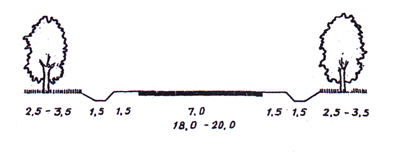 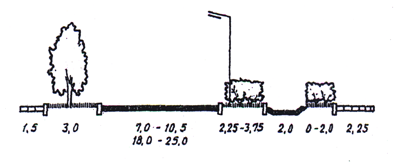 Рис. 4.1Рис. 4.2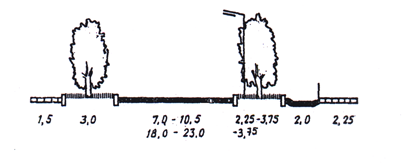 Рис. 4.3Рис.4.4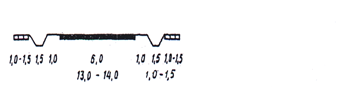 Рис. 4.5Рис. 4.6№ п/пАдресМероприятиеСрок реализации1Устюженский районПроведение инвентаризации и паспортизации автомобильных дорог местного значения, регистрация земельных участков, занятых автодорогами местного значения2021-20242Устюженский районвыделение улично-дорожной сети из опорной сети дорог муниципальных образований2021-20243Устюженский районразработка рациональных улично-дорожных схем (ПОДД) для каждого населенного пункта2021-2024№ п/пАдресМероприятиеСрок реализации1Устюженское муниципальное образованиеУстановка дорожных знаков и указателей на улицах населённых пунктов (в т.ч. указателей населенных пунктов)2021-20292Желябовское сельское поселениеУстановка дорожных знаков и указателей на улицах населённых пунктов (в т.ч. указателей населенных пунктов)2021-20293Никольское муниципальное образованиеУстановка дорожных знаков и указателей на улицах населённых пунктов (в т.ч. указателей населенных пунктов)2021-20294Никифоровское муниципальное образованиеУстановка дорожных знаков и указателей на улицах населённых пунктов (в т.ч. указателей населенных пунктов)2021-20295Мезженское муниципальное образованиеУстановка дорожных знаков и указателей на улицах населённых пунктов (в т.ч. указателей населенных пунктов)2021-20296Залесское муниципальное образованиеУстановка дорожных знаков и указателей на улицах населённых пунктов (в т.ч. указателей населенных пунктов)2021-20297Лентьевское муниципальное образованиеУстановка дорожных знаков и указателей на улицах населённых пунктов (в т.ч. указателей населенных пунктов)2021-20298Городское поселение «город Устюжна»Установка дорожных знаков и указателей на улицах населённых пунктов (в т.ч. указателей населенных пунктов)2021-2029№ п/пАдресМероприятиеСрок реализации1Городское поселение "город Устюжна"Обустройство остановочных пунктов, в т.ч.: установка остановочных павильонов, пеш. перехода, установка дорожных знаков в г. Устюжна (пер. Коммунистический, ул. Карла Маркса)2021-20242Желябовское сельское поселениеОбустройство остановочных пунктов, в т.ч.: установка остановочных павильонов, пеш. перехода, дорожных знаков у д. Соболево2021-2024№ п/пАдресМероприятиеСрок реализации1Залесское муниципальное образованиеСтроительство АЗС у д. Залесье2021-20352Залесское муниципальное образованиеСтроительство СТО в д. Малое Восное2021-20353Никольское муниципальное образованиеСтроительство АЗС в д. Никола2021-20354Никольское муниципальное образованиеСтроительство СТО южнее д. Расторопово2021-2035Число полос движения в одном направленииЧисло полос движения в одном направленииИнтенсивность движения транспортных средств, ед/чИнтенсивность движения транспортных средств, ед/чГлавная дорогаВторостепенная дорогапо главной дороге в двух направленияхпо второстепенной дороге в одном, наиболее загруженном направлении11750670580500410380751001251501751902 и более1900800700600500400751001251501752002 и более2 и более900825750675600525480100125150175200225240№ п/пАдресМероприятиеСрок реализации1Устюженский районразвитие системы уличного освещения в населенных пунктах2021-2035АдресМероприятиеСроки реализацииЖелябовское сельское поселениеОбустройство тротуаров на ул. Советской (п. им. Желябова), ул. Центральная (д. Соболево),  ул. Центральная (д. Славынево)2021-2024Залесское муниципальное образованиеОбустройство тротуаров в д. Малое Восное, д. Степачево, д. Ярцево 2021-2024Никифоровское муниципальное образованиеОбустройство тротуаров в п. Даниловское (ул. Центральная), Спасское (ул. Спасская, ул. Центральная)2021-2024Никольское муниципальное образованиеОбустройство тротуаров в д. Никола (ул. Корелякова)2021-2024Лентьевское муниципальное образованиеОбустройство тротуаров в Лентьево (ул. Сахалинская, ул. Советская), д. Ванское (ул. Центральная)2021-2024Городское поселение "город Устюжна"обустройство тротуара на пер. Устюженский, пер. Терешковойул. Энтузиастов,ул. Пролетарская, ул. Красноармейская, пер. Корелякова, пер. Сенной, ул. Красных Зорь (от Мельничный пер. до Коммунистический пер.), ул. Трудовой Коммуны (от пер. Корелякова до пер. Богатырева), ул. Интернациональная2021-2024Устюженское муниципальное образованиеОбустройство тротуара в д. Брилино (вдоль а/д 19Н-046, ул. Центральная), в п. Юбилейный (пер. Коммунистический), в д. Михайловское (на а/д Устюжна-Сандово)2021-2024Мезженское муниципальное образованиеОбустройство тротуара в д. Долоцое (ул. Центральная) и в д. Мочала (а/д Устюжна-Мочала)2021-2024АдресМероприятиеСрок реализацииЖелябовское сельское поселениеОбустройство твердого покрытия на улицах п. им. Желябова (4,2 км)2021-2024Желябовское сельское поселениеОбустройство твердого покрытия на улицах д. Соболево (1,7 км), д. Славынево (2 км)2025-2029Залесское муниципальное образованиеРеконструкция улиц в д. Малое Восное (0,7 км)2021-2024Залесское муниципальное образованиеРеконструкция улиц в д. Степачево (1,5 км)2021-2024Залесское муниципальное образованиеРеконструкция улиц в д. Ярцево (2 км)2021-2024Залесское муниципальное образованиеКапитальный ремонт автомобильной дороги местного значения Степачево-Хрипелево между населенными пунктами д. Степичево и д. Хрипелево (1,4 км)2021-2024Мезженское муниципальное образованиеОбустройство а/б покрытия на а/д Устюжна-Мочала (в т.ч. ремонт существующего)2021-2024Мезженское муниципальное образованиеРемонт а/д Подъезд к кладбищу д. Новая2021-2024Мезженское муниципальное образованиеРемонт а/д Подъезд к д.Малое Медведево2021-2024Мезженское муниципальное образованиеРемонт а/д Подъезд к д. Савино2021-2024Мезженское муниципальное образованиеРемонт а/д Подъезд к д.Жилино2021-2024Мезженское муниципальное образованиеРемонт а/д Подъезд к д.Михалево2021-2024Мезженское муниципальное образованиеРемонт а/д Подъезд к д.Мезга2021-2024Мезженское муниципальное образованиеРемонт а/д Подъезд к д.Логиново2025-2029Мезженское муниципальное образованиеРемонт а/д Подъезд к д.Рожнево2025-2029Мезженское муниципальное образованиеРемонт а/д Подъезд к д.Кишкино2025-2029Мезженское муниципальное образованиеРемонт а/д Подъезд к д.Деревяга2025-2029Мезженское муниципальное образованиеРемонт а/д Подъезд к д.Демихово2025-2029Мезженское муниципальное образованиеРемонт а/д Подъезд к д.Долоцкое2025-2029Мезженское муниципальное образованиеРемонт мостов на территории муниципального образования2021-2029Никифоровское муниципальное образованиеРеконструкция а/д Веницы-Ивановское-Конюхово с обустройством а/б покрытия2021-2024Никифоровское муниципальное образованиеРемонт а/д Даниловское-Веницы2021-2024Никифоровское муниципальное образованиеРеконструкция а/д Малое Восное – Спасское – Дубровка (участок 10-15,7 км) с обустройством а/б покрытия2021-2024Никифоровское муниципальное образованиеРеконструкция а/д Никифорово – Осиновик с обустройством а/б покрытия2021-2024Никифоровское муниципальное образованиеРемонт Устюжна – Звана2021-2029Никифоровское муниципальное образованиеКапитальный ремонт а/д Веницы-Козлово с обустройством а/б покрытия2021-2024Никифоровское муниципальное образованиеКапитальный ремонт а/д Веницы-Загорье-Теплино с обустройством а/б покрытия2021-2024Никифоровское муниципальное образованиеКапитальный ремонт а/д Даниловское-Бородино с обустройством а/б покрытия2021-2024Никифоровское муниципальное образованиеКапитальный ремонт а/д Подольское-Мелечино с обустройством а/б покрытия2021-2024Никифоровское муниципальное образованиеРемонт а/д Демцыно-Подъем (Мелечино)2025-2029Никифоровское муниципальное образованиеРемонт мостов на территории муниципального образования2025-2029Никольское муниципальное образованиеРеконструкция улиц в д. Никола (3,2 км)2021-2024Никольское муниципальное образованиеРеконструкция улиц в Расторопово (6 км)2021-2024Лентьевское муниципальное образованиеСтроительство подъезда к д.Горка с автодороги А-114 Вологда - Новая Ладога2025-2029Лентьевское муниципальное образованиеЗамена/реконструкция моста через реку Мережу в д.Мережа2021-2029Лентьевское муниципальное образованиеОбустройство твердых покрытий Лентьево (11 км)2021-2024Устюженский районРеконструкция автомобильной дороги регионального или межмуниципального значения Устюжна – Модно2021-2024Желябовское сельское поселениеСодержание автомобильных дорог общего пользования местного значения вне границ населенных пунктов и в границах населенных пунктов2021-2035Залесское муниципальное образованиеСодержание автомобильных дорог общего пользования местного значения вне границ населенных пунктов и в границах населенных пунктов2021-2035Лентьевское муниципальное образованиеСодержание автомобильных дорог общего пользования местного значения вне границ населенных пунктов и в границах населенных пунктов2021-2035Мезженское муниципальное образованиеСодержание автомобильных дорог общего пользования местного значения вне границ населенных пунктов и в границах населенных пунктов2021-2035Никифоровское муниципальное образованиеСодержание автомобильных дорог общего пользования местного значения вне границ населенных пунктов и в границах населенных пунктов2021-2035Устюженское муниципальное образованиеСодержание автомобильных дорог общего пользования местного значения вне границ населенных пунктов и в границах населенных пунктов2021-2035Никольское муниципальное образованиеСодержание автомобильных дорог общего пользования местного значения вне границ населенных пунктов и в границах населенных пунктов2021-2035Городское поселение "город Устюжна"Содержание автомобильных дорог общего пользования местного значения вне границ населенных пунктов и в границах населенных пунктов2021-2035Устюженский районРемонт а/д 10 км-Яковлевское2021-2024Городское поселение "город Устюжна"ремонт ул. Коммунаров, ул. Титова2021-2024Городское поселение "город Устюжна"обустройство твердого покрытия на ул. Трудовой Комунны, пер. Корелякова (от ул. Красноармейская до ул. Трудовой Коммуны)2021-2024Лентьевское муниципальное образованиеОбустройство твердых покрытий д. Ванское (9,2 км)2025-2029Устюженский районремонт а/д 19К-042 А-114 - Устюжна - Крестцы - Яжелбицы - Великие Луки - Невель2021-2029Устюженский районремонт 19Н-040 Тверь - Бежецк - Весьегонск - Устюжна2021-2024Устюженское муниципальное образованиеремонт а/д 19Н-046 Устюжна – Сандово на подъездах к д. Брилино, Шустово и внутри населенных пунктов2021-2024Никифоровское муниципальное образованиеремонт а/д 19Н-046 Устюжна – Сандово на территории поселения2021-2024Никольское муниципальное образованиеремонт а/д 19Н-046 Устюжна – Сандово на территории поселения2021-2024Городское поселение "город Устюжна"реконструкция моста через р. Ижина (Ижинский пер.)2025-2029Никольское сельское поселениеРемонт а/д Никола-Расторопово2021-2024Устюженское муниципальное образованиеРеконструкция улиц в д. Брилино2021-2024№ п/пНаименование мероприятияГоды реализацииОбъем финансирования, тыс.руб.Источник финансированияНепосредственный результат выполнения мероприятияУстюженский муниципальный районУстюженский муниципальный районУстюженский муниципальный районУстюженский муниципальный районУстюженский муниципальный районУстюженский муниципальный район1Проведение инвентаризации и паспортизации автомобильных дорог местного значения, регистрация земельных участков, занятых автодорогами местного значения2021-2024*районный бюджетОформление необходимых документов2выделение улично-дорожной сети из опорной сети дорог муниципальных образований2021-2024*районный бюджетОформление необходимых документов3разработка рациональных улично-дорожных схем (ПОДД) для каждого населенного пункта2021-2024800районный бюджетОформление необходимых документов4Ремонт а/д 10 км-Яковлевское2021-202490850Областной бюджетУлучшение качества дорог5ремонт а/д 19К-042 А-114 - Устюжна - Крестцы - Яжелбицы - Великие Луки - Невель2021-2029181700Федеральный бюджетУлучшение качества дорог6ремонт 19Н-040 Тверь - Бежецк - Весьегонск - Устюжна2021-2029177339,2Областной бюджетУлучшение качества дорог7Реконструкция автомобильной дороги регионального или межмуниципального значения Устюжна – Модно2021-2024533680Областной бюджетУлучшение качества дорогГородское поселение «город Устюжна»Городское поселение «город Устюжна»Городское поселение «город Устюжна»Городское поселение «город Устюжна»Городское поселение «город Устюжна»Городское поселение «город Устюжна»8Содержание автомобильных дорог общего пользования местного значения вне границ населенных пунктов и в границах населенных пунктов2021-2035*Местный бюджетУлучшение качества дорог9ремонт ул. Коммунаров, ул. Титова2021-2024*Местный бюджетУлучшение качества дорог10обустройство твердого покрытия на ул. Трудовой Комунны, пер. Корелякова (от ул. Красноармейская до ул. Трудовой Коммуны)2021-2024335456Местный бюджетУлучшение качества дорог11обустройство тротуара на пер. Устюженский, пер. Терешковой,ул. Энтузиастов,ул. Пролетарская, ул. Красноармейская, пер. Корелякова, пер. Сенной, ул. Красных Зорь (от Мельничный пер. до Коммунистический пер.), ул. Трудовой Коммуны (от пер. Корелякова до пер. Богатырева), ул. Интернациональная2021-2024*Местный бюджетСнижение вероятности возникновения ДТП12обустройство парковочных мест на ул. Красных Зорь (от Мельничный пер. до Коммунистический пер.), пер. Мельничный (строительство парковочных карманов, установка дор.знаков)2021-2024*Местный бюджетСоздание комфортных условий для водителей13реконструкция моста через р. Ижина (Ижинский пер.)2025-2029*Местный бюджетУлучшение качества дорог14Обустройство остановочных пунктов, в т.ч.: установка остановочных павильонов, пеш. перехода, установка дорожных знаков в г. Устюжна (пер. Коммунистический, ул. Карла Маркса)2021-2024*Местный бюджетСоздание комфортных условий для граждан15Установка дорожных знаков и указателей на улицах населённых пунктов (в т.ч. указателей населенных пунктов)2021-2029*Местный бюджетСнижение вероятности возникновения ДТПЖелябовское сельское поселениеЖелябовское сельское поселениеЖелябовское сельское поселениеЖелябовское сельское поселениеЖелябовское сельское поселениеЖелябовское сельское поселение16Обустройство твердого покрытия на улицах п. им. Желябова (4,2 км)2021-2024128083,2Районный бюджет, областной бюджетУлучшение качества дорог17Обустройство твердого покрытия на улицах д. Соболево (1,7 км), д. Славынево (2 км)2025-2029112835,2Районный бюджет, областной бюджетУлучшение качества дорог18Обустройство тротуаров на ул. Советской (п. им. Желябова), ул. Центральная (д. Соболево),  ул. Центральная (д. Славынево)2021-2024*Районный бюджет, областной бюджетСнижение вероятности возникновения ДТП19Содержание автомобильных дорог общего пользования местного значения вне границ населенных пунктов и в границах населенных пунктов2021-2035230418районный бюджетУлучшение качества дорог20Обустройство остановочных пунктов, в т.ч.: установка остановочных павильонов, пеш. перехода, дорожных знаков у д. Соболево2021-2024*районный бюджет,областной бюджетСоздание комфортных условий для граждан21Установка дорожных знаков и указателей на улицах населённых пунктов (в т.ч. указателей населенных пунктов)2021-2029500районный бюджет,областной бюджетСнижение вероятности возникновения ДТПЗалесское муниципальное образованиеЗалесское муниципальное образованиеЗалесское муниципальное образованиеЗалесское муниципальное образованиеЗалесское муниципальное образованиеЗалесское муниципальное образование22Строительство АЗС у д. Залесье2021-2035*Внебюджетные источникиСоздание комфортных условий для водителей23Строительство СТО в д. Малое Восное2021-2035*Внебюджетные источникиСоздание комфортных условий для водителей24Реконструкция улиц в д. Малое Восное (0,7 км)2021-202413965Областной бюджетУлучшение качества дорог25Реконструкция улиц в д. Степачево (1,5 км)2021-202429925Районный бюджет, областной бюджетУлучшение качества дорог26Реконструкция улиц в д. Ярцево (2 км)2021-202439900Районный бюджет, областной бюджетУлучшение качества дорог27Капитальный ремонт автомобильной дороги местного значения Степачево-Хрипелево между населенными пунктами д. Степичево и д. Хрипелево (1,4 км)2021-202431511,2районный бюджетУлучшение качества дорог28Обустройство тротуаров в д. Малое Восное, д. Степачево, д. Ярцево 2021-2024*районный бюджетСнижение вероятности возникновения ДТП29Содержание автомобильных дорог общего пользования местного значения вне границ населенных пунктов и в границах населенных пунктов2021-2035202878районный бюджетУлучшение качества дорог30Установка дорожных знаков и указателей на улицах населённых пунктов (в т.ч. указателей населенных пунктов)2021-2029500районный бюджетСнижение вероятности возникновения ДТПЛентьевское муниципальное образованиеЛентьевское муниципальное образованиеЛентьевское муниципальное образованиеЛентьевское муниципальное образованиеЛентьевское муниципальное образованиеЛентьевское муниципальное образование31Строительство подъезда к д.Горка с автодороги А-114 Вологда - Новая Ладога2025-2029*Районный бюджет, областной бюджетУлучшение качества дорог32Замена/реконструкция моста через реку Мережу в д.Мережа2021-2029*Районный бюджет, областной бюджетУлучшение качества дорог33Обустройство твердых покрытий Лентьево (11 км)2021-2024335456Районный бюджет, областной бюджетУлучшение качества дорог34Обустройство тротуаров в Лентьево (ул. Сахалинская, ул. Советская), д. Ванское (ул. Центральная)2021-2024*Районный бюджет, областной бюджетСнижение вероятности возникновения ДТП35Содержание автомобильных дорог общего пользования местного значения вне границ населенных пунктов и в границах населенных пунктов2021-2035406368Районный бюджет, областной бюджетУлучшение качества дорог36Обустройство твердых покрытий д. Ванское (9,2 км)2025-2029280563,2Районный бюджет, областной бюджетУлучшение качества дорог37Установка дорожных знаков и указателей на улицах населённых пунктов (в т.ч. указателей населенных пунктов)2021-2029500районный бюджетСнижение вероятности возникновения ДТПМезженское сельское поселениеМезженское сельское поселениеМезженское сельское поселениеМезженское сельское поселениеМезженское сельское поселениеМезженское сельское поселение38Обустройство а/б покрытия на а/д Устюжна-Мочала (в т.ч. ремонт существующего)2021-2024475737,6Областной бюджетУлучшение качества дорог39Ремонт а/д Подъезд к кладбищу д. Новая2021-20245416,8Областной бюджетУлучшение качества дорог40Ремонт а/д Подъезд к д.Малое Медведево2021-2024*районный бюджетУлучшение качества дорог41Ремонт а/д Подъезд к д. Савино2021-20241354,2районный бюджетУлучшение качества дорог42Ремонт а/д Подъезд к д.Жилино2021-20246771районный бюджетУлучшение качества дорог43Ремонт а/д Подъезд к д.Михалево2021-2024451,4районный бюджетУлучшение качества дорог44Ремонт а/д Подъезд к д.Мезга2021-20246771районный бюджетУлучшение качества дорог45Ремонт а/д Подъезд к д.Логиново2025-20296771районный бюджетУлучшение качества дорог46Ремонт а/д Подъезд к д.Рожнево2025-2029*районный бюджетУлучшение качества дорог47Ремонт а/д Подъезд к д.Кишкино2025-20292257районный бюджетУлучшение качества дорог48Ремонт а/д Подъезд к д.Деревяга2025-202922570районный бюджетУлучшение качества дорог49Ремонт а/д Подъезд к д.Демихово2025-20299028районный бюджетУлучшение качества дорог50Ремонт а/д Подъезд к д.Долоцкое2025-20297222,4Областной бюджетУлучшение качества дорог51Ремонт мостов на территории муниципального образования2021-2029*районный бюджетУлучшение качества дорог52Содержание автомобильных дорог общего пользования местного значения вне границ населенных пунктов и в границах населенных пунктов2021-203590270районный бюджетУлучшение качества дорог53Установка дорожных знаков и указателей на улицах населённых пунктов (в т.ч. указателей населенных пунктов)2021-2029500районный бюджетСнижение вероятности возникновения ДТП54Обустройство тротуара в д. Долоцое (ул. Центральная) и в д. Мочала (а/д Устюжна-Мочала)2021-2024*районный бюджетСнижение вероятности возникновения ДТПНикифоровское муниципальное образованиеНикифоровское муниципальное образованиеНикифоровское муниципальное образованиеНикифоровское муниципальное образованиеНикифоровское муниципальное образованиеНикифоровское муниципальное образование55Реконструкция а/д Веницы-Ивановское-Конюхово с обустройством а/б покрытия2021-2024100636,8районный бюджет, областной бюджетУлучшение качества дорог56Ремонт а/д Даниловское-Веницы2021-202449422,4Областной бюджетУлучшение качества дорог57Реконструкция а/д Малое Восное – Спасское – Дубровка (участок 10-15,7 км) с обустройством а/б покрытия2021-2024173827,2районный бюджет, областной бюджетУлучшение качества дорог58Реконструкция а/д Никифорово – Осиновик с обустройством а/б покрытия2021-2024128083,2Областной бюджетУлучшение качества дорог59Ремонт Устюжна – Звана2021-202490123,2Областной бюджетУлучшение качества дорог60Ремонт Устюжна – Звана2025-202990123,2Областной бюджетУлучшение качества дорог61Капитальный ремонт а/д Веницы-Козлово с обустройством а/б покрытия2021-2024101286районный бюджет, областной бюджетУлучшение качества дорог62Капитальный ремонт а/д Веницы-Загорье-Теплино с обустройством а/б покрытия2021-202490032районный бюджет, областной бюджетУлучшение качества дорог63Капитальный ремонт а/д Даниловское-Бородино с обустройством а/б покрытия2021-202422508районный бюджет, областной бюджетУлучшение качества дорог64Капитальный ремонт а/д Подольское-Мелечино с обустройством а/б покрытия2021-202422508районный бюджет, областной бюджетУлучшение качества дорог65Ремонт а/д Демцыно-Подъем (Мелечино)2025-202931598Областной бюджетУлучшение качества дорог66Ремонт мостов на территории муниципального образования2025-2029*районный бюджетУлучшение качества дорог67Обустройство тротуаров в п. Даниловское (ул. Центральная), Спасское (ул. Спасская, ул. Центральная)2021-2024*районный бюджетСнижение вероятности возникновения ДТП68Содержание автомобильных дорог общего пользования местного значения вне границ населенных пунктов и в границах населенных пунктов2021-2035158202районный бюджетУлучшение качества дорог69ремонт а/д 19Н-046 Устюжна – Сандово на территории поселения2021-2024*районный бюджетУлучшение качества дорог70Установка дорожных знаков и указателей на улицах населённых пунктов (в т.ч. указателей населенных пунктов)2021-2029500районный бюджетСнижение вероятности возникновения ДТПНикольское сельское поселениеНикольское сельское поселениеНикольское сельское поселениеНикольское сельское поселениеНикольское сельское поселениеНикольское сельское поселение71Строительство АЗС в д. Никола2021-2035*Внебюджетные источникиСоздание комфортных условия для водителей72Строительство СТО южнее д. Расторопово2021-2035*Внебюджетные источникиСоздание комфортных условия для водителей73Реконструкция улиц в д. Никола (3,2 км)2021-202463840Областной бюджетУлучшение качества дорог74Реконструкция улиц в Расторопово (6 км)2021-2024119700Областной бюджетУлучшение качества дорог75Обустройство тротуаров в д. Никола (ул. Корелякова)2021-2024*Областной бюджетСнижение вероятности возникновения ДТП76Содержание автомобильных дорог общего пользования местного значения вне границ населенных пунктов и в границах населенных пунктов2021-2035182682районный бюджетУлучшение качества дорог77ремонт а/д 19Н-046 Устюжна – Сандово на территории поселения2021-2024*Областной бюджетУлучшение качества дорог78Установка дорожных знаков и указателей на улицах населённых пунктов (в т.ч. указателей населенных пунктов)2021-2029500районный бюджетСнижение вероятности возникновения ДТП79Ремонт а/д Никола-Расторопово2021-2024*Областной бюджетУлучшение качества дорогУстюженское муниципальное образованиеУстюженское муниципальное образованиеУстюженское муниципальное образованиеУстюженское муниципальное образованиеУстюженское муниципальное образованиеУстюженское муниципальное образование80Содержание автомобильных дорог общего пользования местного значения вне границ населенных пунктов и в границах населенных пунктов2021-2035390456районный бюджетУлучшение качества дорог81ремонт а/д 19Н-046 Устюжна – Сандово на подъездах к д. Брилино, Шустово и внутри населенных пунктов2021-2024*Областной бюджетУлучшение качества дорог82Установка дорожных знаков и указателей на улицах населённых пунктов (в т.ч. указателей населенных пунктов)2021-2029500районный бюджетСнижение вероятности возникновения ДТП83Реконструкция улиц в д. Брилино2021-2024*Районный бюджет, областной бюджетУлучшение качества дорог84Обустройство тротуара в д. Брилино (вдоль а/д 19Н-046, ул. Центральная), в п. Юбилейный (пер. Коммунистический), в д. Михайловское (на а/д Устюжна-Сандово)2021-2024*Районный бюджет, областной бюджетСнижение вероятности возникновения ДТП* - Стоимость и объемы работ уточнять на стадии проектирования* - Стоимость и объемы работ уточнять на стадии проектирования* - Стоимость и объемы работ уточнять на стадии проектирования* - Стоимость и объемы работ уточнять на стадии проектирования* - Стоимость и объемы работ уточнять на стадии проектирования* - Стоимость и объемы работ уточнять на стадии проектирования№ п/пМуниципальное образование, наименование автодорогиДанные  по состоянию на 01.01.2016 Данные  по состоянию на 01.01.2016 Данные  по состоянию на 01.01.2016 Данные  по состоянию на 01.01.2016 Данные  по состоянию на 01.01.2016 Данные  по состоянию на 01.01.2016 № п/пМуниципальное образование, наименование автодорогиОбщая протяженность автодороги , кмПротяжённость автодороги по типу покрытия:Протяжённость автодороги по типу покрытия:Протяжённость автодороги по типу покрытия:Протяжённость автодороги по типу покрытия:Протяжённость автодороги по типу покрытия:№ п/пМуниципальное образование, наименование автодорогиОбщая протяженность автодороги , кмс твердым типом покрытия,                   в том числе:с твердым типом покрытия,                   в том числе:с твердым типом покрытия,                   в том числе:с твердым типом покрытия,                   в том числе:грунтовое, км№ п/пМуниципальное образование, наименование автодорогиОбщая протяженность автодороги , кмусовершенствованный,       в том числе:усовершенствованный,       в том числе:усовершенствованный,       в том числе:гравийное, кмгрунтовое, км№ п/пМуниципальное образование, наименование автодорогиОбщая протяженность автодороги , кмВсего усовершенствованный, кмА/б, кмц/б, кмгравийное, кмгрунтовое, кмЗалесское1Давыдовское-Дубровка2,62,62,60,02Подъезд к д. Давыдовское0,90,90,90,03Подъезд к д. Большое Восное0,40,44Подъезд к д. Возгриха0,80,85Малое Восное -Зыково0,70,76Старое Малое -Давыдовское2,72,67Тереньево-Хрипелево 2,02,08Подъезд к д. Перговищи1,51,59Старо Квасово-Куреваниха1,31,310Степачево-Квашнино1,21,21,20,011М.Восное-Заклюки-Спасское9,79,712Ярцево-Крутец3,23,213Дубровка - Старое Квасово1,81,81,80,014М.Восное -М.Дубровочка1,61,61,615Степачево - д. Хрипелево1,41,41,20,216Степачево -Давыдовское2,72,72,717От моста реки Кать до д. Помясово1,01,018Ярцево -д. Денисово2,72,7Устюженское 19Шустово-Обухово1,01,020Шустово-Кормовесово1,01,021Подъезд к д. Вороново0,50,522Подъезд к д.Тимонино0,50,523Высотино-Шилово-Дягилево2,02,024Высотино-Новинки1,31,325Подъезд к д.Свистуны1,01,026Подъезд к д. Софронцево3,03,027Подъезд к д. Варлыгино8,08,028Подъезд к д. Кузьминское0,50,529Яковлевское-Антоново-Варлыгино12,012,030Яковлевское-Федоровское-Завражье-Поддубье16,016,031Яковлевское-Алекино2,02,032Яковлевское-Максимовское3,03,033Яковлевское-Перя0,50,534Антоново - Остров1,01,035Устюжна-Кротынь5,05,036Подъезд к д.Завражье1,01,037Воронино- Аристово-Раменье2,12,138Терентьево-Люботово с подъездом к д.Темьяниково6,06,039Подъезд к д. Никитино0,50,540Подъезд к д. Поповка0,40,441Подъезд к д. Михайловское0,70,742Подъезд к д. Ветрениково0,30,343Подъезд к д. Соловцово1,01,044Подъезд Солнечный- Берняково0,50,545Подъезд к д. Андраково1,01,046Подъезд  Дементьево- Кузьминское1,51,5Никифоровское 47Подъезд к д.Даниловское0,30,30,30,048Даниловское -Бородино1,01,049Подъезд к д. Трестенка1,01,050Подъезд к д.Пожарово1,01,051Веницы- Козлово4,54,552Веницы-Загорье-Теплино4,04,053Веницы-Ивановское-Конюхово6,33,03,03,354Мелечино- Спасское2,62,655Мелечино - Подольское1,01,056Мелечино - Гряда2,02,057Спасское - Леушино3,03,058Подъезд к д. Волосово0,50,559Подъезд к д. Алексеево0,20,260Подъезд  к д. Ременниково0,30,361Подъезд  к д. Демцино1,01,062Спасское -Сельцо2,02,0Никольское  63Расторопово- Алексино- Цампелово-Воронцы-Сидорово9,09,064Емельяниха-Костьяново2,02,065Никола-Нечалово-Юшкова Горка5,85,866Расторопово- Дубрава-граница области7,57,567Крестцы - Городок 0,50,5С/п Желябовское 68Подъезд к д. Александрово-Марьино0,50,50,569Оснополье- Селище2,02,070Подъезд к д.Шуботово0,90,90,90,071Подъезд к учхозу Раменье1,00,50,50,572Подъезд к д. Торшеево0,50,50,50,073Славынево- Кстово1,51,574Подъезд к д. Тимофеевское1,01,075подъезд к д. Сошнево0,50,576подъезд к д. Александрово1,01,077Слуды- Б.Липнка-Мартыново7,47,478Мартыново- Бугры5,65,679Модно-Кортиха-Красино8,08,0Мезженское80Подъезд к д. Логиново1,51,581Логиново-Рожнево2,02,082Подъезд к д. Мезга1,51,583Подъезд к д. Кишкино0,50,584Подъезд к д. Михалево0,10,185Подъезд к кладбищу  д. Новая1,21,286Подъезд к д. М.Медведево0,10,187Подъезд к д. Савино0,30,388Подъезд к д. Жилино1,51,589Подъезд к д. Демихово2,02,090Подъезд  к  д. Деревяга5,05,0Лентьевское91Подъезд к д.Громошиха1,01,092Громошиха-Огибь-Порослово7,07,093Подъезд к д. Огибь0,50,594Подъезд к д.Порослово0,90,90,90,095Подъезд к д. Лентьево1,01,096Понизовье- Сысоево1,91,997Подъезд к д. Шелохачь1,51,598Подъезд к д. Попчиха0,50,50,50,099Подъезд к д. Зимник3,03,0100Подъезд к д. Вешки3,13,1101Подьезд к д.Бывальцево0,40,4102Подъезд к д. Окулово 2,22,2103Подъезд к д. Горка2,12,1104Подъезд к д. Мерёжа1,11,1105Подъезд к д. Хотыль2,02,0106Подъезд к д. Шуклино6,06,0107Лентьево - Шалочь17,65,05,012,6Итого:264,424,410,10,014,3240,0№ п/пМуниципальное образование, наименование автодорогиОбщая протяженность автодороги , кмПротяжённость автодороги по типу покрытия:Протяжённость автодороги по типу покрытия:Протяжённость автодороги по типу покрытия:Протяжённость автодороги по типу покрытия:Протяжённость автодороги по типу покрытия:№ п/пМуниципальное образование, наименование автодорогиОбщая протяженность автодороги , кмс твердым типом покрытия,                   в том числе:с твердым типом покрытия,                   в том числе:с твердым типом покрытия,                   в том числе:с твердым типом покрытия,                   в том числе:грунтовое, км№ п/пМуниципальное образование, наименование автодорогиОбщая протяженность автодороги , кмусовершенствованный,       том числе:усовершенствованный,       том числе:усовершенствованный,       том числе:переходныйгрунтовое, км№ п/пМуниципальное образование, наименование автодорогиОбщая протяженность автодороги , кмВсего усовершенс-твованный, кма/б, кмц/б, кмгравийное, кмгрунтовое, кмЗалесское1д. Большое Восное2,51,90,62д. Залесье21,40,63д. Возгриха1104д. Зыково0,60,65д. Старое Малое116д. Малая Дубровочка0,50,57д. Малое Восное1,50,70,88д. Терентьево0,50,59д. Грязная Дуброва0,40,410д. Асташкино  1111д. Брянчиха0,30,312д. Давыдовское0,50,513д. Глухово 20,20,214д. Глухово 10,30,315д. Избищи1,21,216д. Ярцево2217д. Лухнево0,70,718д. Перговищи0,20,219д. Крутец0,70,720д. Денисово0,40,421д. Дорино0,20,222д. Малое Помясово0,10,123д. Большое Помясово0,40,424д. Самсоново0,20,225д. Степачево21,50,526д. Куреваниха0,40,427д. Квашнино0,70,7028д. Хрипелево1,51,529д. Захаровское0,10,130д. Балахтимерево 0,90,931д. Тюхтово0,60,632д. Чупрово0,40,433д. Давыдовское0,50,5034д. Дубровка1,11,135д. Старое Квасово1,51,5Итого по  МО Залесское28,10,00,00,07,720,4Устюженское 36 д.Ветренниково1137д.Самойлово1,51,538д.Легалово0,80,839д.Терентьево0,50,540д.Зайцево0,40,441д.Люботово1,11,142д. Игумново0,70,743д.Ганьки0,80,70,70,144д.Дора0,80,80,8045д.Раменье0,30,20,20,146д.Свистуны 0,80,847д.Вороново0,80,848д.Тимонино 0,30,349д.Чесавино 0,70,7050д.Воронино1151д.Романьково1152д.Скоблево0,30,353д.Аристово0,80,854д.Исаково0,20,255д.Новинки0,40,456д.Кормовесово0,80,857д.Кузьминское0,80,858д.Дементьево0,80,859д.Обухово1,21,260д.Шустово0,50,561д.Высотино0,40,462д.Шилово0,30,363с.Михайловское0,50,564д.Софронцево3365д.Соловцово2,52,566д.Кротынь2,32,367д.Андраково0,30,368пос.Солнечный3,43,469пос.Юбилейный7770д. Берняково0,50,571д. Темьяниково1172хут. Боровинка1173д. Дягилево0,40,474д. Брилино4,80,50,54,375д. Алекино0,50,576д. Антоново0,50,577д. Варлыгино1178д. Завражье1179д. Кузьминиское (2)1180д. Максимовское0,80,881д. Никитино0,30,382д. Перя0,30,383д. Поповка0,20,284д. Поддубье1185д. Федоровское1186д. Яковлевское10,50,50,5Итого по МО Устюженское54,32,71,71,00,750,9Никифоровское 87д. Алексеево0,500,5088д. Волосово0,900,9089д. Демцыно0,800,8090д. Пожарово1,001,0091д. Подольское1,301,3092д. Леушино0,600,6093д. Грядка0,70,794д. Сельцо0,50,595д. Дуброва0,20,296д. Мелечино1,31,397пос. Спасское2,602,6098д. Ременниково0,20,20,2099д. Трестенка0,40,4100д. Бородино11101д. Никифорово0,90,9102д. Ивановское0,90,90103д. Конюхово0,50,5104д. Выползово0,40,4105д. Козлово0,70,7106д. Загорье0,60,6107д. Теплино0,70,7108д. Веницы1,61,6109д. Звана 0,50,50110пос. Даниловское22111д. Котово0,20,2Итого по МО Никифоровское21,000,20,00,21,419,40Никольское  112д. Алексино0,80,8113д. Анашкино0,50,5114д. Богуславль20,80,81,2115д. Цампелово11116д. Воронцы0,50,5117д. Воротишино0,70,7118д. Сидорово11119д. Горка11120д. Городок1,21,2121д. Дуброва0,80,8122д. Емельяниха0,30,3123д. Излядеево0,50,5124д. Костьяново0,40,4125д. Крестцы1,81,8126д. Кривцово0,60,6127д. Круглыши00128д. Куземино11129д. Нечалово11130д. Никола6,23,03,03,2131д. Новое Иванцево0,50,5132д. Осиновик11133д. Павловское0,60,6134д. Петрово1,50,80,7135Холманы0,50,5136д. Поповское0,50,5137д. Расторопово66138д. Сычево2,62,6139д. Хмелево0,40,4Итого по МО Никольское34,93,80,03,80,830,3С/п Желябовское 140пос. им. Желябова10,72,32,38,4141д. Лычно2,72,7142 д. Селище1,41,4143 д. Оснополье2,92,9144 д. Чирец1,01,0145 д. Александрово - Марьино2,52,5146д. Слуды3,83,8147д. Плотичье2,42,4148д. Кортиха1,71,7149д. Красино1,41,4150д. Матвеево1,51,5151д. Бугры1,41,4152д. Б. Липенка1,51,5153д. Мартыново0,80,8154с. Модно1,51,5155д. Александрово0,10,1156д. Жуково0,20,2157д. Кстово0,20,2158д. Раменье 0,70,70,70,0159д. Славынево 2,01,01,0160д. Соболево1,71,70,0161д. Сошнево0,40,40,0162д. Тимофеевское0,90,9163д. Торшеево0,50,50,50,0164д. Черная1,10,60,5165д. Шуботово0,40,40,40,0Итого по  с/п Желябовское45,43,91,62,33,737,8Мезженское166д.Долоцкое6,43,43,41,02167д.Новая1,31,3168д.Малое Медведево 0,50,5169д.Савино0,40,4170д.Жилино0,60,6171д.Михалево 0,30,3172д.Мезга 1,51,5173д.Логиново0,50,5174д.Рожнево0,40,4175д.Кишкино0,40,4176д.Демихово0,30,3177д. Мочала0,50,5178д. Деревяга0,50,5179д. Шаркино 0,20,2Итого по МО Мезженское13,83,43,40,01,09,4Лентьевское180д. Попчиха 2,802,80181д. Понизовье 4,004,00182д. Огибь1,601,60183п. Староречье3,403,40184д. Порослово2,002,00185д. Пожарки0,200,20186д. Зимник1,701,70187д. Сысоево1,001,00188д. Громошиха4,304,30189д. Шелохачь1,301,30190д. Хотыль1,501,50191д. Шуклино1,101,10192д. Ванское12,201129,20193д. Шалочь1,701,70194п. Колоколец3,503,50195д. Лентьево14,1011211,10196д. Глины5,005,00197д. Мережа10,6010,60198д. Бывальцево3,103,10199д. Орел3,203,20200д. Вешки1,801,80201д. Горка0,400,40202д. Окулово0,500,50Итого по МО Лентьевское81,002,02,00,04,075,00Всего278,516,08,77,319,3243,2АдресПротяженностьпер. Заводской135пер. Кооперативный600пер. Лесной111ул. Цветочная150ул. Липовая600ул. Березовая200пер. Южный558,1ул. Красноармейская1540ул. Возрождения300ул. Ижинская1025пер. Детский94,6 пер. Пионерский70 ул. Гагарина, участок улицы Гагарина от улицы Карла Маркса до переулка Устюженского345ул. Карла Маркса1460пер. Терешковой1278пер. Полевой220 пер. Парковый215,1 пер. Луначарского1560пер. Кузнечный186,7пер. Конный265 пер. Агрохимиков350ул. Строителей893,5 ул. Батюшкова325пер. Тенистый250пер. Красный805 пер. Корелякова375пер. Рыбацкий 195пер. Перский50пер. Совхозный259пер. Филинский442пер. Перевозный431пер. Октябрьский443 пер. Первомайский400ул. Луговая300 пер. Тихвинский500пл. Соборная3000пер. Прохладный450пер. Новый344,5пер. Сосновый224 пер. Мельничный118пер. Орельский707 пер. Северный327пер. Розы Люксембург850ул. Садовая229,2 пер. Советский1210 ул. Энтузиастов250ул. Трудовой Коммуны1500ул. Володарского1410 ул. Интернациональная843пер. Заречный424ул. Красных Зорь1295ул. Литовская441 ул. Набережная Декабристов2726,4 ул. Набережная имени Куприна430пер. Чехова286,5ул. Ленина1045 ул. Пролетарская1540,4 пер. Богатырева875пер. Зеленый455 ул. Мира720ул. Ветеранов234ул. Загородная693пер. Сенной1117ул. Юбилейная840ул. Дорожная217,7 пер. Мелиораторов158,4пер. Свободорабочий865 ул. Георгиевского Кавалера Веселова990ул. Моисеева1035 ул. Правая Набережная реки Мологи2305пер. Тихий190 пр. Коммунальный 450 ул. Новгородская719 пер. Солнечный110 ул. Коммунаров2686,1ул. Титова1900ИТОГО53143,2